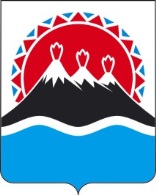 Министерство труда и развития кадрового потенциала Камчатского краяОтчетоб осуществлении полномочий в области содействия занятости населения в Камчатском крае в 2022 году г. Петропавловск – Камчатский2023 годОглавление1. Содействие работодателям в подборе необходимых работников	32. Содействие гражданам в поиске подходящей работы	93. Организация профессиональной ориентации граждан в целях выбора сферы деятельности (профессии), трудоустройства, прохождения профессионального обучения и получения дополнительного профессионального образования	154. Профессиональное обучение и дополнительное профессиональное образование безработных граждан, включая обучение в другой местности (далее – профессиональное обучение)	205. Организация временного трудоустройства	246. Социальная адаптация безработных граждан на рынке труда	287. Психологическая поддержка безработных граждан	318. Содействие началу осуществления предпринимательской деятельности безработных граждан	349. Содействие безработным гражданам в переезде и безработным гражданам и членам их семей в переселении в другую местность для трудоустройства по направлению органов службы занятости	4110. Организация сопровождения при содействии занятости инвалидов	4311. Организация проведения оплачиваемых общественных работ	4712. Организация и проведение специальных мероприятий по профилированию граждан, зарегистрированных в целях поиска подходящей работы	4913. Организация превентивного мониторинга состояния рынка труда субъекта Российской Федерации при высвобождении работников и проведение мероприятий по содействию в трудоустройстве и социальной адаптации высвобождаемых работников	5314. Организация содействия органов службы занятости в обеспечении кадрами необходимой квалификации организаций оборонно-промышленного комплекса с учетом методических рекомендаций по организации обеспечения кадровой потребности предприятий отдельных приоритетных отраслей, утвержденных приказом Минтруда России от 2 ноября 2022 г. № 704	5515. Организация предоставления государственных услуг в сфере занятости населения в рамках постановления Правительства Российской Федерации от 16 марта 2022 г. № 376 «Об особенностях организации предоставления государственных услуг в сфере занятости населения в 2022 году»	5616. Апробация механизмов организации оказания государственных (муниципальных) услуг в области содействия занятости в соответствии с Федеральным законом «О государственном (муниципальном) социальном заказе на оказание государственных (муниципальных) услуг в социальной сфере» № 189-ФЗ (только для регионов – участников пилотных проектов по социальному заказу)	5817. Внедрение клиентоцентричных подходов в деятельность центров занятости населения	5918. Оценка штатной численности работников центров занятости населения	6119. Анализ финансового обеспечения мероприятий по содействию занятости населения (Приложения № 2, № 3)	611. Содействие работодателям в подборе необходимых работников 1.1. Динамика потребности в рабочей силе в отчетном периоде.В течение 2022 года 1034 работодателя заявили в органы государственной службы занятости населения Камчатского края 15945 свободных рабочих мест и вакантных должностей (2021 г. – 1165 работодателей, 19445 свободных рабочих мест и вакантных должностей). По рабочим профессиям заявлена 8541 вакансия или 53,6% от общего количества вакансий (2021 г. – 11844 или 60,9%), по специальностям служащих – 7404 вакансии или 46,4% (2021 год – 7601 или 39,1%). 1.2. Анализ среднемесячной зарплаты по вакансиям, заявленным в органы службы занятости.Средняя заработная плата по вакансиям, заявленным в органы службы занятости населения в 2022 году, составила 57848,3 рубля и по сравнению с 2021 годом выросла на 17,8%. По вакансиям рабочих профессий средняя заработная плата составила 51465,4 рубля (108,9% к 2021 г.), по вакансиям для служащих – 62970,7 рубля (122,4% к 2021 г.).Доля вакансий с оплатой труда выше прожиточного минимума в Камчатском крае в общем количестве вакансий, заявленных работодателями в органы службы занятости, на конец 2022 года составила 99,3% против 98,1% на конец 2021 года.1.3. Структура заявленной работодателями потребности в работниках в течение отчетного периода.В структуре заявленной потребности в работниках в течение отчетного периода доля рабочих профессий составила 53,6% (2021 г. – 60,9%), доля должностей служащих – 46,4% (2019 г. – 39,1%).В разрезе видов экономической деятельности наибольшее количество вакансий заявлено в государственном управлении и обеспечении военной безопасности (28,2% от всех заявленных вакансий), в образовании (17,6%), в деятельности в области культуры, спорта, организации досуга и развлечений (10,9%), в здравоохранении (7,8%), на транспорте (6,2%), в торговле (5,7%), в сельском, лесном хозяйстве, рыболовстве и рыбоводстве (5,0%), в строительстве (3,2%).По остальным видам экономической деятельности количество заявленных вакансий колебалось в пределах от 0,2% до 3,1%.По видам занятий заявленная работодателями потребность в работниках выглядит следующим образом:руководители – 6,9% от всех заявленных вакансий;специалисты высшего уровня квалификации – 17,9%;специалисты среднего уровня квалификации – 13,2%;служащие, занятые подготовкой и оформлением документации, учетом и обслуживанием, – 3,7%;работники сферы обслуживания и торговли, охраны граждан и собственности – 9,0%;квалифицированные работники сельского и лесного хозяйства, рыбоводства и рыболовства – 1,5%;квалифицированные рабочие промышленности, строительства, транспорта и рабочие родственных занятий – 9,4%;операторы производственных установок и машин, сборщики и водители – 8,9%;неквалифицированные рабочие – 25,0%;военнослужащие – 4,5%.1.4. Оценка движения вакансий, продолжительности их существования за период, выявление причин длительной незаполняемости вакансий.По состоянию на 1 января 2023 года 31,3% свободных рабочих мест (вакантных должностей), информация о которых имелась в органах службы занятости населения, были вакантны менее 3 месяцев, от 3 месяцев до 1 года – 43,9%, более 1 года – 24,8%.Анализ продолжительности существования вакансий на 1 января 2023 и 2022 годов показал увеличение доли длительно (более 1 года) незаполняемых вакансий с 21,3% до 24,8%.Одна из основных причин длительной незаполняемости вакансий – отсутствие на рынке труда Камчатского края специалистов, имеющих требуемый уровень квалификаций и набор компетенций.Среди вакансий, существующих более 1 года, 64,2% – это вакансии, требующие наличия высшего или среднего специального образования, подготовка которых не осуществляется в Камчатском крае. Среди них врачи различной специализации, инженерно-технические кадры, специалисты сельского хозяйства, административно-управленческий персонал.На длительность существования вакансий влияет низкий размер заработной платы при высоких требованиях к соискателям, 57,6% длительно незаполняемых вакансий имеют размер заработной платы до 50,0 тыс. рублей (средний размер начисленной заработной платы в Камчатском крае в течение 2022 года составлял от 83,8 тыс. руб. до 127,2 тыс. руб.).1.5. Перечень наиболее востребованных профессий и специальностей в регионе в отчетном периоде.В отчетном периоде отмечался устойчивый спрос на рабочие профессии: водитель автомобиля, монтажник, плотник, электрогазосварщик, арматурщик, каменщик, штукатур, машинист бульдозера, машинист крана, токарь, слесарь-ремонтник, слесарь-сантехник, машинист экскаватора, слесарь по ремонту автомобилей, моторист (машинист), электрик судовой, электромонтер, оператор связи, почтальон, повар, пекарь, продавец, обработчик рыбы, тракторист, матрос и др.  Значительную часть банка вакансий занимают должности служащих – это инженеры, бухгалтеры, экономисты, техники, менеджеры, технологи, мастера по обработке рыбы, капитаны, механики, электрики участка, электромеханики (судовые) и др. Рынок труда края испытывает потребность в преподавателях, педагогах дополнительного образования, воспитателях, педагогах-организаторах, методистах, психологах, социальных работниках, учителях. В организации системы здравоохранения требуются врачи различной специализации, медицинские сестры, фельдшеры.По-прежнему сохраняется устойчивый спрос на неквалифицированную рабочую силу: уборщиков территорий, уборщиков производственных и служебных помещений, разнорабочих, подсобных рабочих, грузчиков, кухонных рабочих, младших воспитателей, дворников.1.6. Мероприятия по привлечению вакансий в службу занятости населения. Наиболее эффективные механизмы взаимодействия по подбору работодателям необходимых работников, а также проблемные зоны, негативно влияющие на принятие работодателем решения о подборе необходимых работников при содействии органов службы занятости.В целях привлечения большего числа вакансий в службу занятости проводится работа по повышению качества и доступности трудовых ресурсов, сокращению времени и затрат на поиск необходимых работников, информированию работодателей.Все работодатели, обратившиеся в службу занятости в 2022 году, были проинформированы о возможности размещения вакансий и подбора необходимых работников с использованием единой цифровой платформы в сфере занятости и трудовых отношений «Работа в России» (далее – ЕЦП «Работа в России»), а при необходимости, получили консультационную помощь по работе с порталом.Информирование работодателей о возможностях сотрудничества со службой занятости осуществлялось посредством проведения рабочих встреч, «круглых столов», размещения информационных материалов в средствах массовой информации и в сети «Интернет». В 2022 году специалисты центров занятости населения провели более 1200 рабочих встреч с работодателями. В средствах массовой информации, на официальных страницах в социальных сетях (Вконтакте, Телеграмм, Одноклассники) размещались информационные материалы о способах взаимодействия работодателей с органами службы занятости, о ЕЦП «Работа в России», о необходимости соблюдения работодателями требований ст. 25 Закона Российской Федерации «О занятости населения в Российской Федерации», о предоставляемых государственных услугах и реализуемых мероприятиях.Результатом комплекса проводимых мероприятий стало увеличение числа работодателей, использующих возможности ЕЦП «Работа в России». В течение 2022 года через ЕЦП «Работа в России» 850 работодателей подали сведения о 10716 вакансиях (2021 год – 497 работодателей, 6552 вакансии).Наиболее эффективным механизмом взаимодействия по подбору работодателям необходимых работников являются ярмарки вакансий и учебных рабочих мест, позволяющие работодателям за короткий срок отобрать претендентов на имеющиеся вакансии. По итогам 2022 года в Камчатском крае проведено 126 ярмарок вакансий, при этом наибольшей популярностью пользовались специализированные мини-ярмарки вакансий, на которых решаются проблемы конкретных работодателей по заполнению имеющихся вакансий. Например, в 2022 году мини-ярмарки организовывались по подбору работников для АО «Заречное», ГУП «ПО Камчатоленпром», ООО «Свобода», Быстринское сельскохозяйственное предприятие и др. В условиях структурного несоответствия спроса и предложения, а также недостаточного количества квалифицированных специалистов, присущих для рынка труда Камчатского края, актуальным является мероприятие по содействию безработным гражданам и членам их семей в переселении в другую местность для трудоустройства по направлению органов службы занятости. В рамках данных мероприятий в 2022 году, например, замещено 5 длительно незаполняемых вакансий учителей в отдаленных муниципальных районах Камчатского края.  На решение работодателя о подборе необходимых работников при содействии органов службы занятости населения негативное влияние оказывают следующие факторы:низкая квалификация безработных граждан, состоящих на учете в органах службы занятости. По состоянию на 31.12.2022 года потребность в руководителях и специалистах высшего уровня квалификации в 4,0 раза превысила предложение, при этом только 21,2% граждан, зарегистрированных в качестве безработных, имеют высшее образование. Кроме того, 23,3% безработных граждан – граждане длительно (более года) не работающие;отсутствие среди безработных граждан специалистов, востребованных работодателем в данный момент времени, необходимость ожидания специалиста то количество времени, которое затрачивается либо на переобучение, повышение квалификации, либо на процесс привлечения из других регионов Российской Федерации.        1.7. Организация мероприятий, направленных на обеспечение кадровой потребности предприятий оборонно-промышленного комплекса. Лучшие практики.В 2022 году в регионе осуществляли свою деятельность 9 предприятий оборонно-промышленного комплекса (далее – ОПК, предприятия).Среднесписочная численность всех предприятий составляла 1137 человек.Критической потребности в привлечении кадров предприятия не испытывают.Кадровая потребность имелась у двух предприятий и составляла 16 единиц, из них 12 единиц – должности служащих, 4 единицы – рабочие профессии, вся потребность является текущей.В целях обеспечения кадровой потребности предприятий ОПК в соответствии с Правилами предоставления субсидий Фондом пенсионного и социального страхования Российской Федерации в 2022 году из бюджета Фонда пенсионного и социального страхования Российской Федерации юридическим лицам, включая некоммерческие организации, и индивидуальным предпринимателям в целях стимулирования занятости отдельных категорий граждан, утвержденных постановлением № 362 (далее – Правила, Постановление  №  362), в регионе разработан и утвержден распоряжением Правительства Камчатского края от 29.12.2022 № 829-РП  перечень организаций, испытывающих потребность в привлечении работников, и перечень востребованных профессий (должностей, специальностей). Это решение поможет предприятиям ОПК стимулировать привлечение работников из других регионов в целях восполнения потребности в специалистах.Предприятия ОПК смогут получить компенсации затрат на выплату заработной платы сотрудникам, которые переезжают к ним для работы из других регионов страны.Организована работа центров занятости населения Камчатского края по информированию работодателей ОПК, осуществляющих деятельность на территории Камчатского края, о новом механизме компенсации затрат, предусмотренном Правилами. По результатам указанных мероприятий проинформированы 7 работодателей, которые могут воспользоваться вышеуказанной государственной поддержкой (2 работодателя не соответствуют требованиям, установленным законодательством к получателям субсидии, являются бюджетными учреждениями).Информация о кадровой потребности организаций ОПК еженедельно направляется в Роструд.На постоянной основе проводится мониторинг безработных и ищущих работу граждан, состоящих на учете в органах службы занятости населения Камчатского края, по профессиям (должностям, специальностям) на соответствие вакансиям, размещенным организациями ОПК на ЕЦП «Работа в России». В рамках проводимой в регионе работы по индивидуальному сопровождению системообразующих и имеющих ключевое значение для экономики края предприятий, испытывающих потребность в подборе работников, за всеми предприятиями ОПК закреплены индивидуальные кадровые консультанты.Одной из лучших практик взаимодействия службы занятости населения с предприятиями ОПК является взаимодействие с одним из крупнейших судоремонтных заводов на Камчатке. За предприятием закреплен кадровый консультант, в ходе индивидуального сопровождения работодатель информируется о реализуемых в регионе программах активной политики занятости, в том числе дополнительных мерах поддержки работодателей, программах обучения и переобучения в рамках национального проекта «Демография», реализуемой программе повышения мобильности трудовых ресурсов. Потребность работодателя включена в перечень востребованных профессий в соответствии с Постановлением № 362. Работодатель участвует в целевой подготовке кадров. Для работников предприятия проводится обучение по программам профессиональной подготовки и повышения квалификации. Взаимодействие центра занятости населения с работодателем носит регулярный характер. Представитель работодателя включен в состав Комитета по занятости населения соответствующего муниципального образования, на заседаниях которого рассматриваются программы поддержки занятости и вопросы обеспечения кадровой потребности предприятий.Кроме того, Министром труда и развития кадрового потенциала Камчатского края проводятся личные встречи с руководителями предприятий ОПК, в ходе которых обсуждаются основные проблемные вопросы и вырабатываются совместные решения по подбору кадров, в том числе с применением различных механизмов поддержки.1.8. Организация превентивного мониторинга состояния рынка труда субъекта Российской Федерации при высвобождении работников и проведению мероприятий по содействию в трудоустройстве и социальной адаптации высвобождаемых работников. Взаимодействие с работодателями, имеющими риск высвобождения работников, и с работодателями, имеющими потребность в рабочей силе (на основании приказа Минтруда России от 22 марта 2022 года №157).В соответствии с приказом Минтруда России от 22.03.2022 № 157 в Камчатском крае организован превентивный мониторинг состояния рынка.В рамках мониторинга в базу данных работодателей, имеющих риск высвобождения работников, было включено 106 работодателей, заявивших о 827 предполагаемых к высвобождению работниках.В целях информирования работодателей и высвобождаемых работников об оказываемых мерах поддержки были изготовлены и размещены информационные материалы в социальных сетях, средствах массового информирования, изготовлены печатные информационные материалы. Велась активная работа по профилированию работодателей, имеющих риск высвобождения работников, 92 работодателя согласились на содействие службы занятости, из них для 89 были разработаны индивидуальные планы мероприятий.За каждым работодателем, согласившимся на сотрудничество, закреплен куратор от центра занятости, комплексно занимающийся вопросами кадрового обеспечения конкретного работодателя, учитывающий отраслевые требования к персоналу при подборе кадров, оказывающий методическую и практическую помощь при необходимости трудоустройства высвобождаемых работников на другие предприятия.Во всех центрах занятости были организованы консультационные пункты, которые посетили 49 человек. Также было организовано 46 консультационных пунктов на территории работодателя, которые посетили 260 работников. С работниками проведены комплексные мероприятия по социальной адаптации и психологической поддержке, направленные на подготовку к выходу на рынок труда. Социально-адаптационная работа проводилась в индивидуальной и групповой форме и включала информирование граждан о возможностях и условиях профессионального обучения, оказание консультационной помощи в профессиональном ориентировании на рынке труда, в выборе профессии, специальности, рода занятий.  В целях трудоустройства высвобождаемых работников в другие организации создана база данных работодателей, имеющих потребности в работниках и готовыми принять высвобождаемых работников.  По состоянию на конец 2022 года в базу данных были включены 13 работодателей и 36 вакансий.  В ходе реализации мероприятий превентивного мониторинга 67,6% работников, в отношении которых завершены мероприятия по высвобождению, сохранили занятость у прежнего работодателя. 1.9. Предложения по совершенствованию деятельности по направлению.1) На ЕЦП «Работа в России» раздел «Отчеты» предлагаем дополнить статистикой о работодателях, разместивших вакансии на портале, а именно: сколько таких работодателей в регионе, сфера их деятельности, сколько они разместили вакансий с возможностью задания периода запроса, например, за месяц или за год.2) На ЕЦП «Работа в России» в отчет работодателя о принятии решения о ликвидации организации либо прекращении деятельности индивидуальным предпринимателем, сокращении численности или штата работников организации, индивидуального предпринимателя и возможном расторжении трудовых договоров добавить поле «Количество фактически сокращенных работников с начала года». 2. Содействие гражданам в поиске подходящей работы2.1. Динамика оказания государственной услуги по сравнению с 2021 годом.В течение 2021 года органами государственной службы занятости населения Камчатского края зарегистрирован 10051 человек, обратившийся за содействием в трудоустройстве, из них 6617 человек или 65,8% – граждане, не занятые трудовой деятельностью. Численность зарегистрированных граждан составила 87,0% относительно 2021 года, численность незанятых граждан составила 80,2% относительно 2021 года.2.2. Доля обратившихся за содействием в поиске работы по отношению к численности рабочей силы Камчатского края. Структурный состав граждан, обратившихся за содействием в поиске подходящей работы.По данным Территориального органа Федеральной службы государственной статистики по Камчатскому краю численность рабочей силы на конец 2022 года составила 171,7 тыс. человек. Доля граждан, обратившихся за содействием в поиске подходящей работы, в численности рабочей силы составила 5,9% (2021 год – 6,4%).Структурный состав граждан, обратившихся за содействием в поиске подходящей работы в органы государственной службы занятости населения Камчатского края в 2021, 2022 годах, представлен в таблице.человек2.3. Уровень трудоустройства ищущих работу граждан. Мероприятия по повышению уровня трудоустройства. Совершенствование системы мониторинга соответствия спроса и предложения на рынке труда исходя из анализа профессионально-квалификационного состава граждан, испытывающих трудности в поиске работы и анализа потребности рынка труда. В течение 2022 года при содействии органов государственной службы занятости населения Камчатского края трудоустроено 6355 человек, что составляет 88,5% к аналогичному показателю 2021 года (7181 чел.).Уровень трудоустройства ищущих работу граждан по итогам отчетного периода составил 63,2% (2021 год – 62,1%).С целью повышения уровня трудоустройства граждан и сохранения занятости в 2022 году реализовывались дополнительные мероприятия, направленные на снижение напряженности на рынке труда и содействие занятости работников, находящихся под риском увольнения. В рамках дополнительных мероприятий организованы общественные и временные работы, в которых приняли участие 298 человек из числа безработных граждан и граждан, находящихся под риском увольнения, перечислены субсидии работодателям на сумму 24,3 млн рублей.Также в 2022 году проведено 126 ярмарок вакансий и учебных рабочих мест, 111 из которых – специализированные: для высвобождаемых работников, выпускников, инвалидов, граждан предпенсионного возраста и др. В ярмарках приняли участие 314 работодателей, которые представили более 2,6 тыс. вакансий. Ярмарки посетили 3633 человека, трудоустроено 1255 граждан или 34,5%. В течение отчетного периода проводились круглые столы, встречи с выпускниками профессиональных образовательных организаций с целью ознакомления с наиболее востребованными на рынке труда профессиями и специальностями. В центре занятости населения Елизовского района возобновила работу «Мастерская по поиску работы»: первое заседание было проведено для безработных граждан, относящихся к категории длительно неработающих, в заседании приняли участие 9 человек.В организациях, предоставивших сведения о высвобождении работников или о введении режимов неполной занятости, проводилась работа выездных консультационных пунктов с целью оказания предувольнительных консультаций. За отчетный период проведено 46 выездных мероприятий, которые посетили 260 работников, подлежащих высвобождению. На постоянной основе проводится работа, обеспечивающая доступность и популяризацию ЕЦП «Работа в России»: в информационных залах центров занятости демонстрируются видеоролики, распространяются листовки и буклеты о возможностях использования интернет-ресурса.При подборе работы гражданам осуществляется индивидуальный, клиентоориентированный подход, учитывающий профессиональный опыт граждан, уровень профессионального образования и дополнительных профессиональных компетенций, сложившиеся жизненные ситуации. С работодателями проводятся переговоры о возможности рассмотрения конкретных кандидатур на заявленные вакантные места.На уровень трудоустройства граждан значительное влияние оказывает их конкурентоспособность на рынке труда, в целях повышения которой особое внимание уделяется профессиональной ориентации, профессиональному обучению и дополнительному профессиональному образованию ищущих работу и безработных граждан. Государственной услугой по профессиональному обучению за 2022 года воспользовались 477 безработных граждан, из них 183 человека прошли обучение в рамках национального проекта «Демография». Кроме того, в рамках национального проекта «Демография» обучились 480 граждан различных категорий. Доля занятых после завершения обучения составила 79,7%.  Государственной услугой по организации профессиональной ориентации граждан было охвачено 92,5% обратившихся в органы службы занятости.   Для рынка труда Камчатского края характерны структурное несоответствие спроса и предложения в профессионально-квалификационном и территориальном разрезах, присутствие на рынке труда значительного числа граждан, испытывающих трудности в поиске подходящей работы.По итогам 2022 года спрос на рабочую силу превысил предложение в 2,8 раза. Вместе с тем заполнить имеющиеся вакантные рабочие места не всегда представляется возможным, так как структура вакансий не соответствует структуре безработицы. Потребность в специалистах высокой квалификации (руководители, специалисты высшего и среднего уровня квалификации) в 3,9 раза превышает предложение, в квалифицированных рабочих различных отраслей экономики – в 2,3 раза. В целях совершенствования системы мониторинга соответствия спроса и предложения на рынке труда в Камчатском крае ежегодно формируется прогноз потребности рынка труда, который представляет собой рейтинг наиболее востребованных профессий и специальностей для ведущих отраслей экономики и социальной сферы Камчатского края, а также инвестиционных проектов, которые будут созданы или уже реализуются в крае, в том числе отдельно учитывается потребность в специалистах для проектов территории опережающего социально-экономического развития «Камчатка» и Свободный порт «Владивосток».Полученные результаты прогнозируемой кадровой потребности дают возможность оценить структуру профессиональной подготовки в образовательных организациях Камчатского края с позиции ее соответствия структуре перспективного спроса рабочих мест в экономике региона и принять актуальные решения при формировании объемов, профилей и сроков подготовки специалистов с учетом потребностей рынка труда.2.4. Организация предоставления государственных услуг, полномочий в области содействия занятости населения, иных государственных и муниципальных услуг или их части, негосударственных услуг и мер поддержки по принципу «одного окна» в целях содействия гражданам и работодателям в комплексном решении ситуации, связанной с занятостью (на основании приказа Минтруда России от 23 марта 2022 года № 158).В соответствии с приказом Минтруда России от 23.03.2022 № 158 приказом Министерства труда и развития кадрового потенциала Камчатского края от 30.12.2022 № 474 утвержден реестр жизненных ситуаций и бизнес-ситуаций, применяемых центрами занятости населения Камчатского края в целях содействия гражданам и работодателям в комплексном решении ситуации по принципу «одного окна»: жизненные ситуации – женщины с ребенком в возрасте до 3 лет; женщины, имеющие детей дошкольного возраста; люди с инвалидностью; молодые специалисты; открытие собственного дела; бизнес-ситуации – модернизация бизнеса; создание малого предприятия; кадровое обеспечение сезонной потребности работодателей в персонале; привлечение трудовых ресурсов из другой местности.  Для оказания услуг в новом формате сотрудники центров занятости используют современные подходы, которые они освоили в процессе повышения квалификации по программам «Консультант по работе с гражданами (карьерный консультант)», «Консультант по работе с организациями (кадровый консультант)».Карьерный консультант анализирует сведения, содержащиеся в заявлении и резюме соискателей.  В случае необходимости помогает скорректировать резюме таким образом, чтобы оно стало самопрезентацией гражданина, описанием его профессиональных навыков и умений, личных качеств, опыта и конкурентных преимуществ, выделяющих его среди других специалистов. В личной беседе уточняет его цели, потребности и имеющиеся проблемы, препятствующие самостоятельному трудоустройству. По результатам индивидуальной работы с гражданином определяет его жизненную ситуацию и выстраивает траекторию взаимодействия, максимально адаптированную под него. Определяя конечной целью трудоустройство соискателя, карьерный консультант сопровождает его на всех этапах.За каждым работодателем, обратившимся в целях поиска работников, закрепляется персональный менеджер. По итогам встреч с работодателем составляется кадровый портрет работодателя с ранжированием вакансий, разрабатывается план работы, направленный на комплексное решение кадрового вопроса на предприятии. После индивидуальных консультаций и подбора стратегии работы, персональный менеджер организует реализацию выбранных мероприятий с привлечением всех необходимых сторон взаимодействия. В результате, по завершению проекта, у работодателя остается готовый кейс, который он может самостоятельно применять в дальнейшем при подборе кадров. При этом сохраняется обратная связь с персональным менеджером, который при необходимости оказывает консультационную поддержку или производит корректировку мероприятий в зависимости от меняющейся ситуации. 2.5. Примеры положительного опыта реализации полномочия.В 2022 году уровень трудоустройства граждан в Камчатском крае составил 63,2% (2021 год – 62,1%), чему способствовали, в том числе, новые принципы работы: проактивность, клиентоориентированность, решение конкретных «жизненных ситуаций».Например, в августе 2022 года центром занятости населения Елизовского района было реализовано успешное трудоустройство инвалида на квотируемое рабочее место. После рассмотрения нескольких вариантов работы, гражданину была предложена вакансия, соответствующая ему по установленным ограничениям к труду. После прохождения собеседования и медкомиссии гражданин был трудоустроен в МБДОУ «Детский сад № 36 «Ручеек» в районе его проживания.В центр занятости населения Елизовского района обратилась гражданка с целью поиска подходящей работы. С учетом ее жизненной ситуации специалисты центра занятости предложили несколько вариантов трудоустройства. Наиболее подходящим вариантом стала работа горничной в гостиничном комплексе, расположенном в Усть-Большерецком районе. В связи с отдаленностью рабочего места гражданке предложена финансовая помощь в переезде в Усть-Большерецкий район. Воспользовавшись предложением центра занятости, женщина смогла быстро подобрать подходящую работу и трудоустроиться.В Мильковском муниципальном районе многодетная мама по причине частых заболеваний своих детей не могла длительное время трудоустроиться на работу. Обратившись в службу занятости и приняв участие в мероприятиях «От хобби к самозанятости», «Бизнеспланирование от «А» до «Я», «Женщина в бизнесе», в рамках которых прошла тестирование на склонность к предпринимательской деятельности, получила всю необходимую консультационную помощь по открытию собственного дела, при поддержке специалистов центра занятости приняла решение зарегистрировать бизнес в сфере оформления торжеств, которым она может  заниматься в любое удобное для нее время на дому с привлечением родных и близких. В настоящее время самозанятая гражданка успешно обеспечивает спрос учреждений и населения Мильковского района в оформлении фотозон, изготовлении логотипов, тематических надписей с использованием оборудования и декорирующих материалов, приобретенных на выделенную ей единовременную финансовую помощь. В 2022 году в целях сохранения уровня занятости граждан реализовывались дополнительные мероприятия, направленные на снижение напряженности на рынке труда и содействие занятости работников, находящихся под риском увольнения. В рамках дополнительных мероприятий организованы общественные и временные работы, в которых приняли участие 298 человек из числа безработных граждан и граждан, находящихся под риском увольнения. Организация временных работ позволила сохранить занятость на постоянных рабочих местах 98,6% участников мероприятия, организация общественных работ содействовала трудоустройству 21,8% участников мероприятия на постоянные рабочие места.2.6. Предложения по совершенствованию деятельности по направлению.Учитывая предложения и замечания граждан, поступавшие в течение 2022 года, предлагаем изменить технологию работы на ЕЦП «Работа в России»: в случае личного посещения гражданином центра занятости населения, в ходе получения услуги по содействию в подборе подходящей работы, убрать необходимость осуществления гражданином промежуточных действий и операций, выполняемых в личном кабинете гражданина на ЕЦП «Работа в России» (например, приоритизация вакансий, согласование вакансий и т.д.). 3. Организация профессиональной ориентации граждан в целях выбора сферы деятельности (профессии), трудоустройства, прохождения профессионального обучения и получения дополнительного профессионального образования3.1. Динамика оказания государственной услуги по сравнению с 2021 годом. В течение 2022 года органами государственной службы занятости населения Камчатского края оказано 9295 государственных услуг по профессиональной ориентации. Сведения о предоставлении государственной услуги по профессиональной ориентации в 2021, 2022 годах представлены в таблице. единиц3.2. Учет особенностей различных категорий граждан при оказании профориентационных услуг.При оказании государственной услуги по организации профессиональной ориентации учитываются особенности различных категорий граждан: безработных граждан, граждан в возрасте 14-29 лет, граждан, стремящихся возобновить трудовую деятельность после длительного (более года) перерыва, граждан предпенсионного возраста, граждан, уволенных в связи с ликвидацией организации либо сокращением штата. Учет социально-демографических характеристик, уровня и направленности профессиональной подготовки, профиля предыдущей профессиональной деятельности позволяет подобрать наиболее эффективные методы и формы работы.Профориентационная работа с безработными гражданами направлена на формирование профессионального плана, изменение профессионального статуса, определение оценки готовности к дальнейшему обучению или к будущей работе. В отчетном периоде данная услуга была оказана 4546 безработным гражданам, что составило 48,9% от численности всех граждан, получивших услугу.Специфика профориентационной работы с инвалидами заключается в анализе индивидуальных программ реабилитации, медицинских рекомендаций, обсуждении возможных вариантов трудоустройства, а также повышении мотивации к труду, уверенности в своих силах. В процессе консультирования инвалидов используются диагностические методики, выявляющие склонности к определенным сферам деятельности и типам профессий, дается информация о возможностях профобучения. Услуги по профессиональной ориентации в отчетном периоде получили 173 инвалида, имеющих рекомендации к трудовой деятельности.При работе с гражданами, освобожденными из учреждений, исполняющих наказание в виде лишения свободы, особое внимание уделяется вопросам их социально-психологической адаптации на рынке труда, формированию позитивного настроя на работу, профессиональному самоопределению и построению жизненных перспектив, информированию о вакансиях. В течение 2022 года профориентационные услуги оказаны 53 гражданам, освобожденным из учреждений, исполняющих наказание в виде лишения свободы.Граждане пенсионного и предпенсионного возраста информируются о ситуации на рынке труда и возможностях трудоустройства, им оказывается помощь в подборе вакансий, на которые требуются люди с опытом работы. Профориентационная работа с данной категорией граждан носит комплексный характер, направлена на удовлетворение потребности работать, продление периода активной трудовой деятельности, на оказание помощи в смене профессиональной позиции, поиске нового социального статуса, рассматриваются возможности получения новой профессии или создания собственного дела. В течение отчетного периода государственную услугу по профессиональной ориентации получили 432 гражданина предпенсионного возраста и 96 граждан пенсионного возраста.При работе с женщинами учитываются не только профессиональные навыки, но и семейное положение, наличие детей, их возраст, делается акцент на обучение навыкам активного поиска работы, профессиональную самореализацию, ориентацию на получение новой профессии или переподготовку, предлагается рассмотреть возможность заняться предпринимательской деятельностью. Целью проводимых мероприятий для граждан, уволенных или подлежащих увольнению с военной службы, является оказание помощи в профессиональном и личностном самоопределении, выборе оптимального вида занятости для дальнейшей реализации трудовой деятельности с учетом потребностей и возможностей граждан. С военнослужащими, подлежащими увольнению, обсуждаются вопросы готовности к смене профессии, а с военнослужащими по призыву, не имеющими профессию, проводятся профориентационные беседы о необходимости получения профессии и построении профессионального плана. Государственную услугу в течение отчетного периода получили 26 граждан, уволенных с военной службы.В работе с гражданами, испытывающими трудности в поиске работы, специалисты службы занятости населения активно используют практику предоставления услуги по профориентации в сочетании с другими государственными услугами (по психологической поддержке и (или) социальной адаптации безработных граждан на рынке труда). Комплексный подход позволяет гражданам рассмотреть более широкую вариативность решения проблем, препятствующих трудоустройству.3.3. Профессиональная ориентация молодежи.Органами службы занятости населения Камчатского края проводится работа, направленная на формирование положительного отношения молодежи к трудоустройству в Камчатском крае, оказывается помощь выпускникам общеобразовательных организаций в выборе профессий, пользующихся устойчивым спросом на региональном рынке труда.При проведении профориентационной работы большое внимание уделяется работе со школьниками старших классов, студентам выпускных курсов образовательных учреждений высшего образования и профессиональных образовательных организаций, молодежью, состоящей на учете в органах службы занятости. Основными направлениями профориентационной работы с молодежью является проведение профориентационных бесед, лекций, дней профориентации, «круглых столов», уроков профориентации, профориентационных игр.Государственную услугу по профессиональной ориентации с получением заключений о возможных направлениях профессионального обучения и профессиональной деятельности в отчетном периоде получил 4751 гражданин в возрасте 14-29 лет, в том числе 3328 учащихся.В целях популяризации профессий (специальностей), востребованных на рынке труда Камчатского края, в отчетном периоде проведено 166 профориентационных мероприятий с участием 2105 обучающихся в общеобразовательных организациях, включающих встречи с представителями профессий, экскурсии в организации и на предприятия, ярмарки вакансий и учебных рабочих мест.Основной целью проведения таких мероприятий является знакомство школьников и их родителей с профессиями, востребованными в Камчатском крае, и спецификой предприятий, действующих в регионе.Профессиональная ориентация молодежи является одним из важных факторов, направленных на обеспечение баланса между потребностями молодежи в получении профессионального образования и возможностями ее трудоустройства по полученной профессии. Устойчивая тенденция обращения молодых людей за профориентационными услугами свидетельствует не только о наличии у них серьезных проблем в профессиональном самоопределении, трудоустройстве, планировании профессиональной карьеры, но и о значимой роли мероприятий профориентационной направленности в решении данных проблем.3.4. Примеры положительного опыта.В отчетном периоде организовано 32 профориентационных мероприятия, в которых принял участие 731 человек из числа студентов выпускных курсов и выпускников профессиональных образовательных организаций и организаций высшего образования.В 2022 году впервые для старшеклассников Быстринской средней общеобразовательной школы было организовано комплексное выездное мероприятие, в рамках которого школьники посетили музей крупнейшего рыбодобывающего предприятия АО «Океанрыбфлот» и ФГБОУ «Камчатский государственный технический университет». В рамках данного мероприятия школьники выпускных классов познакомились с востребованными профессиями в рыбодобывающей отрасли, являющейся одной из ведущих отраслей экономики Камчатского края, узнали об истории рыбной промышленности с момента ее становления на полуострове, о рыболовстве, ознакомились с основными видами промысловых рыб акватории полуострова. Также ученикам рассказали о рыбацком промысле, истории и развитии технологий компании. Отдельный блок экскурсии был посвящен супертраулеру «Георгий Мещеряков» в формате интерактивной экскурсии по судну. При содействии центра занятости города Петропавловска-Камчатского была организована профориентационная экскурсия в Институт вулканологии и сейсмологии ДВО РАН. В ходе мероприятия школьники узнали в востребованных специальностях в геологической отрасли, познакомились с процессом организации работы геолога и вулканолога, узнали о результатах и открытиях в данной отрасли, увидели уникальные экспонаты музея института: вулканические породы, минералы, застывшую лаву и другие. Сотрудники института провели беседу со школьниками о геологической и вулканической истории камчатского полуострова, о работе геологических экспедиций, извержениях вулканов и сейсмической активности камчатской земли, поделились своими знаниями и впечатлениями от профессии, которой занимаются. В октябре 2022 года представители службы занятости населения приняли участие в заседании дискуссионного клуба на тему «Мое будущее на Камчатке» в Камчатском филиале Российского университета кооперации. В ходе заседания молодежи рассказали о перспективах и возможностях трудоустройства, которые существуют в Камчатском крае, о наличии различных вакантных рабочих мест и прогнозе потребности кадров. В обсуждении приняли участие представители партии «Единая Россия», Минтруда Камчатского края, Минэкономразвития Камчатского края.В 2022 году проведена профориентационная экскурсия в МУ СХП «Совкам» с презентацией профессий сферы сельского хозяйства и животноводства для 12 школьников из числа детей с ограниченными возможностями здоровья.В течение 2022 года все члены Правительства Камчатского края совместно со специалистами службы занятости населения провели профориентационные уроки, посвященные перспективам развития Камчатского края, приоритетным отраслям экономики региона, новым инвестиционным проектам и мерам социальной поддержки молодежи.  Проведение такого рода мероприятий стало ежегодной практикой. Кроме того, в 2022 году специалисты службы занятости населения приняли участие в районных родительских собраниях, проведенных в Елизовском муниципальном районе, где проинформировали родителей будущих выпускников о потребности экономики Камчатского края в специалистах различных отраслей, об образовательных организациях края и преимуществах целевого обучения, а работодатели, готовые трудоустроить граждан, прошедших целевое обучение (АО «Камчатское авиационное предприятие», Елизовское лесничество КГКУ «Камчатские лесничества»), рассказали об особенностях работы в сфере авиации, лесной отрасли и необходимых специалистах. Проведение таких встреч с будущими выпускниками и их родителями является необходимым инструментом для предотвращения оттока молодежи с Камчатского края, позволяет сохранить кадры в регионе и обеспечить работодателей высококвалифицированными востребованными специалистами.3.5. Предложения по совершенствованию деятельности по направлению.Предлагаем проведение обучающих семинаров и тренингов по профессиональной ориентации для специалистов органов службы занятости населения в каждом федеральном округе в режиме видеоконференцсвязи в целях обмена опытом и обучения новым технологиям и методам работы.4. Профессиональное обучение и дополнительное профессиональное образование безработных граждан, включая обучение в другой местности (далее – профессиональное обучение)4.1. Динамика оказания государственной услуги по сравнению с 2021 годом.В течение 2022 года в качестве безработных зарегистрировано 4679 человек (2021 год – 5926 человек), предложено пройти профессиональное обучение 1238 безработным гражданам. Приступили к профессиональному обучению 477 безработных граждан (2021 год – 731 человек), из них 276 человек – в рамках государственной программы Камчатского края «Содействие занятости населения Камчатского края» и 201 человек – в рамках федерального проекта «Содействие занятости» национального проекта «Демография».Доля безработных граждан, приступивших к профессиональному обучению, в численности зарегистрированных в отчетном периоде безработных граждан, составила 10,2% при нормативе доступности государственной услуги 12,0%. По сравнению с 2021 годом исполнение норматива доступности государственной услуги снизилось на 2,1 процентных пункта (2021 год – 12,3%), что связано с началом призыва на военную службу по мобилизации в рамках специальной военной операции – более 80 человек отозвали свои заявки на профессиональное обучение по указанной причине. Основные показатели организации профессионального обучения безработных граждан в 2021, 2022 годах представлены в таблице.  человек4.2. Перечень профессий (специальностей), по которым обучено наибольшее число безработных граждан. Соотношение направлений профессионального обучения безработных граждан и спроса на рынке труда в профессионально-квалификационном разрезе в отчетном периоде.В отчетном периоде наибольшее число безработных граждан прошли профессиональное обучение по следующим профессиям (специальностям): бухгалтер, инспектор (специалист) по кадрам, водитель транспортных средств, водитель погрузчика, повар, специалист по закупкам, кладовщик, воспитатель, электромонтер по ремонту и обслуживанию электрооборудования, специалист по кадровому делопроизводству, охранник. Соотношение направлений профессионального обучения безработных граждан и спроса на рынке труда в профессионально-квалификационном разрезе в отчетном периоде представлено в таблице.4.3. Средний период профессионального обучения.Средний период профессионального обучения безработных граждан в 2022 году составил 1,8 месяца (в 2021 году – 2,2 месяца).4.4. Средние затраты на профессиональное обучение одного безработного в отчетном периоде.В 2022 году средние затраты на обучение одного человека за весь период обучения снизились по сравнению с 2021 годом на 3,5% и составили 22017,6 рубля (2020 год – 22826,4 руб.). Средняя стоимость курса обучения безработных граждан в 2022 году в Камчатском крае составила 20750,08 рубля (2021 год – 21963,3 руб.). Снижение стоимости курса обучения и, соответственно, средних затрат на профессиональное обучение по сравнению с 2021 годом связано с организацией для большей доли безработных граждан обучения по программам дополнительного профессионального образования с применением дистанционных технологий, стоимость которых в ходе закупок образовательных услуг значительно снижалась участниками закупки.Часть граждан проходили обучение дистанционно в рамках федерального проекта «Содействие занятости» национального проекта «Демография» за счет средств федерального бюджета, что сократило затраты на проезд и проживание граждан в период обучения.4.5.  Практика внедрения социального заказа по государственной услуге в соответствии с Федеральным законом от 13 июля 2020 года № 189-ФЗ «О государственном (муниципальном) социальном заказе на оказание государственных (муниципальных) услуг в социальной сфере» (только для регионов, участвующих в пилотном проекте согласно распоряжению Правительства РФ от 7 октября 2020 года № 2579-р и выбравших государственную услугу по профессиональному обучению в качестве пилотной).Камчатский край не является участником проекта в части оказания государственных услуг в области содействия занятости населения.4.6. Оценка уровня трудоустройства после прохождения профессионального обучения. Основные причины признания граждан безработными после завершения ими профессионального обучения.В 2022 году после прохождения профессионального обучения трудоустроились 336 человек или 72,6% от общей численности безработных граждан, завершивших профессиональное обучение в течение года, что на 8,3 процентных пункта выше соответствующего показателя 2021 года (64,3%).  Признан безработным после завершения профессионального обучения 1 гражданин (обратился за содействием в поиске подходящей работы после окончания сезонных работ).4.7. Примеры положительного опыта.В 2022 году профессиональное обучение для безработных граждан было организовано по 80 направлениям подготовки (профессиям, специальностям, компетенциям), востребованным в Камчатском крае либо необходимым гражданам для реализации предпринимательской деятельности. Обучение осуществляли 27 образовательных организаций: 3 образовательные организации высшего образования, 5 профессиональных образовательных организаций и 19 негосударственных профессиональных образовательных организаций.В большинстве муниципальных районов, учитывая их территориальную отдаленность от образовательных организаций, в 2022 году применялась практика дистанционного обучения граждан. Дистанционными технологиями воспользовались 34,0% прошедших профессиональное обучение граждан. В рамках изменений в Закон Российской Федерации от 19.04.1991 № 1032-1 «О занятости населения в Российской Федерации» граждане, состоящие на учете в центрах занятости населения в качестве безработных, направленные на профессиональное обучение, продолжают состоять на регистрационном учете в качестве безработных, что позволило максимально обеспечить индивидуальный подход и достичь повышения уровня трудоустройства на 8,3% по сравнению с 2021 годом.Кроме того, в 2022 году органы службы занятости населения участвовали в реализации мероприятия по профессиональному обучению и дополнительному профессиональному образованию отдельных категорий граждан в рамках федерального проекта «Содействие занятости» национального проекта «Демография». Численность граждан, прошедших обучение, составила 665 человек (с учетом 185 безработных граждан). Доля занятых после завершения обучения составила 79,7%, при этом по категориям «граждане предпенсионного возраста» и «граждане в возрасте 50 лет и старше» уровень трудоустройства составил 85,3%.4.8. Предложения по совершенствованию деятельности по направлению.В целях единого подхода к комплексному решению ситуации, связанной с занятостью, в том числе оказанию услуг по принципу «одного окна», целесообразно руководствоваться едиными (типовыми) для служб занятости технологическими картами оказания комплекса государственных услуг. Согласно п.11 приказа Министерства труда и социальной защиты Российской Федерации от 23.03.2022 № 158 «Об утверждении методических рекомендаций по организации предоставления государственных услуг, полномочий в области содействия занятости населения, иных государственных и муниципальных услуг или их части), негосударственных услуг и мер поддержки по принципу «одного окна» в целях содействия гражданам и работодателям в комплексном решении ситуации, связанной с занятостью» технологические карты утверждаются Министерством труда и социальной защиты Российской Федерации. По состоянию на 01.01.2023 года отсутствует информация об утверждении вышеуказанных технологических карт. Решение вопроса об утверждении типовых технологических карт в более короткие сроки позволит ускорить процесс внедрения в регионе комплексного подхода к решению ситуации с занятостью с учетом жизненной ситуации.5. Организация временного трудоустройства5.1. Динамика оказания государственной услуги по сравнению с 2021 годом. В 2022 году органами государственной службы занятости населения заключен 81 договор с 69 работодателями по трудоустройству безработных граждан, испытывающих трудности в поиске работы, и 281 договор с 159 работодателями о совместной деятельности по организации временного трудоустройства несовершеннолетних граждан.Во временных работах приняли участие 3228 человек (2021 год – 2867 чел.), в том числе 72 безработных гражданина, испытывающих трудности в поиске работы (2021 год – 103 чел.), и 3156 несовершеннолетних граждан в возрасте от 14 до 18 лет (2021 год – 2764 чел.). Снижение числа участников временных работ из числа отдельных категорий граждан связано со снижением в 2022 году численности граждан, признанных безработными, относящихся к данным категориям. 5.2. Временное трудоустройство несовершеннолетних граждан в свободное от учебы время. О взаимодействии органов службы занятости с Комиссиями по делам несовершеннолетних.В 2022 году службе занятости удалось трудоустроить максимальное количество подростков за последние годы, численность участников мероприятия составила 3156 человек (в 2021 году – 2764 подростка). Согласно данным Территориального органа Федеральной службы государственной статистики по Камчатскому краю, по состоянию на 01.01.2022 численность несовершеннолетних граждан в возрасте от 14 до 18 лет в Камчатском крае составила 13327 человек, таким образом при содействии органов службы занятости был трудоустроен каждый четвертый подросток, проживающий в Камчатском крае. Работа службы занятости с Комиссиями по делам несовершеннолетних организована следующим образом. Во всех муниципальных образованиях и городских округах Камчатского края специалисты центров занятости населения входят в состав комиссий по делам несовершеннолетних и защите их прав, образованных органами местного самоуправления. Министр труда и развития кадрового потенциала Камчатского края входит в состав Комиссии по делам несовершеннолетних и защите их прав при Правительстве Камчатского края, в рамках заседаний которой в части компетенций органов службы занятости обсуждается информация о трудоустройстве несовершеннолетних граждан, оказании других государственных услуг в сфере занятости населения, а также предложения по совершенствованию деятельности в установленной сфере.В течение 2022 года представители службы занятости населения приняли участие в более 150 заседаний Комиссий по делам несовершеннолетних.В рамках заседаний районных комиссий несовершеннолетним гражданам, состоящим на различных видах учета, рекомендуется обратиться в центры занятости населения за содействием в трудоустройстве. С согласия несовершеннолетнего гражданина специалисты центров занятости населения проводят работу, направленную на содействие трудового устройства подростка, в ходе заседания комиссии либо при личном обращении несовершеннолетнего в центр занятости населения.В 2022 году специалисты центров занятости населения осуществляли информационное взаимодействие с Комиссиями по делам несовершеннолетних, сверку контактной информации, места нахождения указанных подростков в летний период, готовили ответы на запросы Комиссий, проводили телефонные переговоры и встречи с родителями, участвовали в обсуждении вопросов обеспечения трудовыми формами занятости в летний период подростков, состоящих на профилактических учетах,  на заседаниях районных комиссий по делам несовершеннолетних.В результате проведенной работы в 2022 году во временных работах приняли участие 27 подростков, состоящих на учете в территориальных органах УМВД, 54 несовершеннолетних, состоящих на учете в комиссиях по делам несовершеннолетних, и 34 подростка, состоящих на внутришкольном учете.5.3. Примеры положительного опыта. Одним из главных преимуществ временного трудоустройства безработных граждан, испытывающих трудности в поиске работы, и безработных граждан в возрасте от 18 до 25 лет, имеющих среднее профессиональное образование или высшее образование и ищущих работу в течении года с даты выдачи им документа об образовании и о квалификации, является возможность последующего трудоустройства на постоянной основе.Трудоустройство на временные работы позволяет оказывать адресную материальную поддержку гражданам из числа наименее конкурентоспособных категорий на рынке труда, а также способствует сокращению периода безработицы, адаптации к труду и самореализации, сохранению у безработных граждан мотивации к труду. В 2022 году из 72 безработных граждан, испытывающих трудности в поиске работы, 47 человек (65,3%) после окончания временных работ были трудоустроены на постоянной основе.Например, в Петропавловск-Камчатском городском округе безработная гражданка предпенсионного возраста была трудоустроена менеджером в ООО «Земля медведей», где трудится по настоящее время.В Елизовском муниципальном районе в ООО «Велкамстрой» после участия во временных работах трудоустроен 1 безработный одинокий родитель на должность инженера.  После окончания периода временного трудоустройства в ООО «Комфорт» продолжила работать гражданка, освобожденная из учреждений, исполняющих наказание в виде лишения свободы.В Усть-Камчастком муниципальном районе два гражданина, испытывающих трудности в поиске работы (гражданин предпенсионного возраста и инвалид), по окончании временных работ устроились на постоянные рабочие места в тех же организациях (подсобный рабочий в ООО «Дальсервис УК» и уборщик помещений в МБОУ «Средняя школа № 2 п. Усть-Камчатск»).В Соболевском муниципальном районе по окончании временного трудоустройства 2 безработных гражданина по согласованию сторон были трудоустроены на постоянные рабочие места помощником воспитателя в МДОКУ Детский сад «Солнышко» и экспедитором в ООО «Богера».В целях реализации клиентоориентированного, индивидуального подхода к каждому гражданину, в рамках организации мероприятий по временному трудоустройству несовершеннолетних граждан в возрасте от 14 до 18 лет в свободное от учебы время в 2022 году были сформированы выездные бригады в составе специалистов центров занятости населения для помощи несовершеннолетним гражданам в постановке на учет, регистрации на портале государственных услуг, работе на ЕЦП «Работа в России». Так, в Елизовском муниципальном районе организованы выезды в отдаленные населенные пункты, где была оказана помощь 32 несовершеннолетним гражданам в регистрации на портале «Госуслуги», 56 детям оказана помощь в подаче заявления на ЕЦП «Работа в России» в целях поиска подходящей работы. Принятые меры позволили оперативно организовать работу по временному трудоустройству несовершеннолетних граждан в отдаленных населенных пунктах Елизовского района, повысить доступность услуг центра занятости для подростков, поживающих на данных территориях.Среди основных видов работ для несовершеннолетних в 2022 году в регионе традиционно предлагались такие как: уборка и благоустройство городских территорий, работа помощниками вожатых и воспитателей, кухонными рабочими, подсобными рабочими и разнорабочими. Силами подростков приводились в надлежащий вид улицы населенных пунктов, содержались в чистоте спортивные комплексы, в том числе в краевом центре – стадион им. Фатьянова и стадион «Спартак», а также Парк Победы, подростки участвовали в различных экологических акциях.Кроме традиционных видов работ по благоустройству территорий в текущем году подростки трудились аниматорами, помощниками редактора, лаборантами, консультантами для граждан по работе в информационных системах, помощниками библиотекарей, архивариусов. Подростки принимали участие в качестве разнорабочих при организации мероприятий в рамках традиционной гонки на собачьих упряжках «Берингия» и краевого праздника «День оленевода».Традиционно крупными работодателями стали МАУ «Молодежный центр» (1046 человек) и КГАУ «Камчатский центр развития детского отдыха» (493 человека). В организации летней занятости приняли участие и работодатели частного сектора – в текущем году 7 таких предприятий трудоустроили 39 подростков (в 2021 году – 4 предприятия трудоустроили 22 подростка): ООО УК «Платина», ООО «Шамса-Маркет», ИП Норкин А.В, ИП Хлебникова З.Я, ООО «Спектр», ООО «Металлмонтаж», ООО «Жилремуслуга».В МБОУ «Детский сад «Брусничка» школьники осуществляли трудовую деятельность в качестве помощников воспитателей, тем самым оказав помощь учреждению в период летних отпусков основных сотрудников.В 2022 году в рамках эксперимента в целях воспитания уважения к старшему поколению Министерством труда и развития кадрового потенциала Камчатского края совместно с Министерством социального благополучия и семейной политики Камчатского края была разработана инициатива о создании для несовершеннолетних в летний период временных рабочих мест помощников социальных работников. В период летних каникул в организации социального обслуживания Камчатского края трудоустроен 61 несовершеннолетний гражданин. Данная практика получила положительные отзывы всех сторон, участвующих в реализации мероприятия, в связи с чем планируется проработать вопрос включения организаций социального обслуживания Камчатского края в государственную программу Камчатского края «Содействие занятости населения Камчатского края» участниками мероприятия по организации временного трудоустройства несовершеннолетних граждан в свободное от учебы время с расширением территорий и количества участников.5.4. Предложения по совершенствованию деятельности по направлению.Учитывая, что в соответствии со статьей 5 Закона Российской Федерации от 19.04.1991 № 1032-1 «О занятости населения в Российской Федерации» (далее – Закон о занятости) к гражданам, испытывающим трудности в поиске подходящей работы, отнесены особые категории, нуждающиеся в дополнительной социальной защите, предлагаем предусмотреть в Законе о занятости норму, сохраняющую право на получение пособия по безработице в период участия безработных граждан во временных работах.Предлагаем также внести изменения в абзац 6 пункта 2 статьи 5 Закона о занятости, расширив перечень категорий граждан, которые испытывают трудности в поиске работы, добавив следующие категории: дети-сироты и дети, оставшиеся без попечения родителей; родители, воспитывающие детей-инвалидов; женщины, воспитывающие несовершеннолетних детей в возрасте до трех лет; граждане, стремящиеся возобновить трудовую деятельность после длительного перерыва.6. Социальная адаптация безработных граждан на рынке труда6.1. Динамика оказания государственной услуги по сравнению с 2021 годом.В течение 2022 года органами государственной службы занятости населения Камчатского края оказано 773 государственных услуги по социальной адаптации безработных граждан на рынке труда. По сравнению с 2021 годом количество оказанных услуг уменьшилось на 4,9%, что связано со снижением на 21,0% численности граждан, зарегистрированных в качестве безработных (в 2022 году – 4679 человек, в 2021 году – 5926 человек).Сведения о предоставлении государственной услуги по социальной адаптации безработных граждан на рынке труда в 2021, 2022 годах представлены в таблице.единиц6.2. Учет особенностей различных категорий граждан при оказании государственной услуги.При оказании государственной услуги по социальной адаптации безработных граждан на рынке труда учитываются половозрастные и индивидуально-личностные особенности различных категорий граждан, уровень образования, степень востребованности имеющейся профессии, прошлый профессиональный опыт, длительность незанятости и мотивация гражданина, что позволяет предотвратить затруднения, связанные с поиском работы, подобрать эффективные методы и приемы работы.Для молодежи и граждан, ищущих работу впервые, наиболее сложным вопросом является подготовка резюме при отсутствии опыта работы. В результате оказания услуги отрабатываются навыки ведения деловой беседы, составляется конкурентоспособное резюме, которое направляется работодателю или размещается в сети интернет. При предоставлении государственной услуги данной категории граждан учитывается отсутствие опыта в поиске работы, навыков поведения на рынке труда, адекватных представлений о ситуации на рынке труда, подготовленности к самостоятельному принятию решений. Доля безработных граждан в возрасте от 16 до 29 лет составила 23,0% от общей численности получивших государственную услугу по социальной адаптации.Работа с инвалидами направлена, прежде всего, на повышение мотивации, выработку активной жизненной позиции с целью успешного преодоления сложностей в трудоустройстве и решения личностных проблем, обучение навыкам самостоятельного поиска работы, технике ведения поисковых телефонных звонков. С гражданами составляется самопрезентация и индивидуальный план поиска работы, обсуждаются вопросы, связанные с прохождением собеседования и адаптацией в коллективе. В результате получения услуги у граждан повышается самооценка, возрастает стремление найти работу. В работе с гражданами, длительно неработающими (29,1% от общей численности получивших государственную услугу), акцент делается на преодоление пассивности позиции, умение адаптироваться, формирование и развитие навыков эффективного делового поведения и самопрезентации, выравнивание самооценки, повышение общей компетентности в решении вопросов профессионального самоопределения.При предоставлении государственной услуги женщинам учитываются их индивидуальные особенности и жизненные обстоятельства. При наличии детей, в том числе детей-инвалидов, рассматриваются вопросы гибкой занятости, потери квалификации в период отпуска по уходу за ребенком.  Довольно часто используются в вопросах занятости женщин консультации по написанию резюме, успешному проведению собеседования с работодателем. Большое внимание уделяется слагаемым успеха (уровню уверенности в себе, основным факторам, повышающим конкурентоспособность ищущего работу), рассматриваются возможности самозанятости и предпринимательства, прохождения обучения по востребованным в крае профессиям.6.3. Примеры наиболее эффективных форм работы при оказании государственной услуги.Анализ предоставления государственной услуги свидетельствует о том, что мероприятия по социальной адаптации наиболее эффективны в комплексном подходе. Получив государственные услуги по профессиональной ориентации и психологической поддержке на первом этапе взаимодействия, безработный гражданин в полной мере проявляет готовность вести активный поиск работы: он мотивирован на собственный труд, четко знает, какую работу ищет, осознает трудности, которые препятствуют его трудоустройству и готов с ними справляться. На данном этапе занятия по социальной адаптации, которые требуют личной активности в поиске работы и самоанализа, наиболее результативны.Одними из наиболее эффективных методов в социальной адаптации безработных граждан на рынке труда выступают смешанные групповые занятия с применением тренингов, выполнением практических заданий и просмотра тематического видеоматериала. Во время проведения занятий внутри группы происходит обмен опытом и мнениями, осуществляется отработка оптимальных приемов и способов поведения в различных ситуациях, связанных с поиском работы, гражданам предоставляется возможность принять участие и оценить различные способы приемлемого и неприемлемого поведения, выбрать для себя наиболее комфортный и эффективный стиль поведения.В работе специалистов центров занятости населения используются современные наглядные инструменты: видеофильм «Лайфхак по трудоустройству», который раскрывает технологию всего процесса трудоустройства от поиска работы до конца испытательного срока попеременно с точки зрения соискателя и с точки зрения работодателя, рабочие тетради «Лайфхак по трудоустройству», содержащие пошаговое руководство по всем этапам поиска работы, жизненные советы, понятные и конструктивные рекомендации, иллюстрации, игровая программа «Я-Эйчар!», целью которой является представление процесса собеседования «глазами» работодателя, снятие психологического напряжения, тревоги, страха перед прохождением собеседования, получение навыка прохождения собеседования.Особое внимание во время занятий уделяется проектированию профессионального пути каждого участника, формированию приемов и способов поведения на рынке труда, обеспечивающих эффективность шагов по поиску работы. Посещение занятий по социальной адаптации позволяет участникам осознать ситуацию предстоящего поиска работы как самостоятельную цель, сформулировать и реализовать основные этапы по ее достижению.Для женщин специалистами центра занятости населения Елизовского района был организован семинар-тренинг «Социальная адаптация как инструмент для успешного трудоустройства и разрешение личностных проблем». Тренинг состоял из пяти занятий по три часа и был направлен на оказание помощи женщинам, находящихся в социально, психологически и экономически уязвимом состоянии или желающих изменить свой социальный статус. Участие безработных граждан в мероприятиях по социальной адаптации значительно повышает активность людей в поиске работы, улучшает их психологическое состояние, формирует активную жизненную позицию, направленную на поиск работы, повышает мотивацию к труду, дает необходимые знания и навыки самопрезентации, ведения телефонных разговоров, составления резюме и другие, необходимые для успешного трудоустройства, навыки.Эффективно показало себя использование раздаточного материала с инструкциями и подсказками во время тренингов в смоделированных ситуациях взаимодействия ищущего работу гражданина с работодателем и др.  Разработанный в 2022 году новый вариант буклета «Технология поиска работы», с включением в него материала, обучающего граждан активному использованию возможностей ЕЦП «Работа в России», позволяет гражданину самостоятельно раз за разом возвращаться к материалу, полученному на занятии с профконсультантом.Особо ценный опыт безработные граждане получают в деловых играх, которые позволяют каждому человеку увидеть себя со стороны, побывать в различных ситуациях, получить обратную связь.На занятиях по социальной адаптации используются фильмы «Собеседование с работодателем», «Самопрезентация» и другие, которые позволяют на примере трудных ситуаций познакомиться с эффективными моделями поведения при поиске работы и трудоустройства.Безработные граждане в ходе занятий по социально адаптации знакомятся с технологией поиска работы, этапами (шагами) поиска работы. В практической части с гражданами проводятся диагностические методики для определения целей в поиске работы, готовности к телефонным переговорам и собеседованию с работодателем. Для формирования навыка делового общения с работодателем проводятся практические занятия по ведению телефонных переговоров при поиске работы. Также безработные получают подробную информацию об интернет-сайтах, кадровых, рекрутинговых агентствах для поиска работы и найма персонала.6.4. Предложения по совершенствованию деятельности по направлению.Предлагаем проведение обучающих семинаров и тренингов по социальной адаптации для специалистов органов службы занятости населения в каждом федеральном округе в режиме видеоконференцсвязи в целях обмена опытом и обучения новым технологиям и методам работы.7. Психологическая поддержка безработных граждан7.1. Динамика оказания государственной услуги по сравнению с 2021 годом.В течение 2022 года органами государственной службы занятости населения Камчатского края оказано 729 государственных услуг по психологической поддержке безработных граждан. По сравнению с 2021 годом количество оказанных услуг уменьшилось на 11,2%.Сведения о предоставлении государственной услуги по психологической поддержке безработных граждан в 2021, 2022 годах представлены в таблице.единиц 7.2. Учет особенностей различных категорий граждан при оказании государственной услуги.Государственная услуга по психологической поддержке осуществлялась на основе дифференцированного подхода к различным категориям безработных граждан с учетом индивидуально-психологических особенностей, срока безработицы, мотивации к трудоустройству, профессиональной востребованности и актуального психологического состояния.В числе получателей государственной услуги – безработные граждане, испытывающие острое или хроническое стрессовое состояние, болезненные переживания и беспокойство, вызванные потерей работы или препятствующие трудоустройству, имеющие искаженные представления о себе, о своих возможностях, склонные к конфликтному поведению.Работа с гражданами, длительно неработающими, была направлена на смягчение психологических последствий длительной безработицы, повышение адаптивности к социальной среде путем создания условий, помогающих безработным по-новому увидеть свою жизненную ситуацию и провести ее переоценку, повысить конкурентоспособность на рынке труда и значительно повысить вероятность трудоустройства. В отчетном периоде 216 человек из числа длительно не работающих граждан получили данный вид услуги или 29,6% от всех получивших данную услугу.Психологическая поддержка молодежи (20,4% от всех граждан, получивших услугу) направлена на отработку навыков позитивной самопрезентации, способности эффективно взаимодействовать с окружающими людьми. С данной категорией граждан проводились индивидуальные психологические консультации с целью выяснения профессиональных планов. Тематические занятия включали ознакомление с эффективными моделями поведения на собеседовании с работодателем, обсуждение особенностей реализации профессиональной карьеры путем оптимизации психологического состояния.В работе с инвалидами используются методы работы и направления психологической поддержки, учитывающие выявленные проблемы, индивидуальные особенности и ограничения жизнедеятельности граждан: психологическое консультирование, психологическая диагностика, психологический тренинг, психологическая коррекция, другие индивидуальные и групповые методы психологической работы. В отчетном периоде государственную услугу по психологической поддержке безработных граждан получили 50 инвалидов (6,9% от всех граждан, получивших данную услугу).Учитывая необходимость совмещения женщинами родительских и бытовых обязанностей с осуществлением трудовой деятельности, при проведении индивидуальных и групповых занятий с этой категорией граждан акцент был сделан на гибкие формы занятости, повышение самооценки, адаптивности к современным условиям и уверенности в себе.При проведении работы по психологической поддержке лиц из числа детей-сирот и детей, оставшихся без попечения родителей, применялись методы, направленные на компенсацию последствий низкой самооценки и коммуникабельности, низкой социальной ответственности и адаптивности, в целях предупреждения возникновения конфликтных ситуаций в трудовом коллективе и повышения уровня адаптации на новом рабочем месте.Психологические тренинги с людьми, уволенными по сокращению штата или ликвидации организации, проводились с целью снижения уровня тревожности, обиды, принятия ситуации вынужденной потери работы, построения перспективных планов трудовой деятельности.7.3. Примеры наиболее эффективных форм работы при оказании государственной услуги.Наиболее эффективной формой работы при оказании государственной услуги по психологической поддержке являются индивидуальные консультации, в ходе которых граждане наедине с психологами-профконсультантами прорабатывают проблемы, препятствующие трудовой, профессиональной и социальной самореализации, выполняют психологические упражнения на снятие эмоционального напряжения, на повышение мотивации к труду, самооценки, уверенности в себе, избавления от тревоги.Эффективно зарекомендовали себя при предоставлении психологической поддержки безработным гражданам формы работы с применением современного психодиагностического инструментария и методического материала. Использование методов психологической диагностики позволяет получить более глубокую и разностороннюю информацию о личности безработного, содержании проблемы. Знакомство с собственным психологическим портретом является первым шагом на пути трансформации личности, стартовым толчком для самостоятельной работы над собой. Применение психотехник по достижению целей, планированию жизни позволяют скорректировать жизненные цели безработных граждан в отношении социальной активности, использовать собственные возможности личности. Так, например, в качестве инструмента для вовлечения в общение и обсуждение сложной темы, которая тревожит гражданина, эффективно используются видеопритчи. Они позволяют решать задачи по следующим направлениям: борьба со страхами, стрессом; обретение уверенности в себе; принятие себя и повышение самооценки; работа на повышение самоконтроля; мотивация на принятие ответственности, формирование позитивного настроя; мотивация на работу.  Упражнения «Взгляд в будущее», «Кто Я?», «Колесо жизни» помогают осознать свои истинные желания и увидеть ограничивающие убеждения.Тренинг «От мечты к реальности» дает возможность формированию осознанного целеполагания, учит видеть реальные цели, мотивировать себя на достижение конкретного результата, планировать время.7.4. Предложения по совершенствованию деятельности по направлению.Предлагаем проведение обучающих семинаров и тренингов по психологической поддержке для специалистов органов службы занятости населения в каждом федеральном округе в режиме видеоконференцсвязи в целях обмена опытом и обучения новым технологиям и методам работы.8. Содействие началу осуществления предпринимательской деятельности безработных граждан8.1. Динамика оказания государственной услуги по сравнению с 2021 годом. Структура состава безработных граждан, получивших услугу по содействию началу осуществления предпринимательской деятельности в отчетном периоде.В 2022 году государственную услугу по содействию началу осуществления предпринимательской деятельности получили 405 безработных граждан, что на 7,4% больше аналогичного показателя 2021 года (377 человек).В 2022 году уменьшилось по сравнению с 2021 годом число граждан, обратившихся с заявлением об оказании услуги. По заявлению на оказание содействия началу осуществления предпринимательской деятельности государственная услуга была оказана 66 гражданам, что на 26,7% меньше, чем в 2021 году (90 человек), по предложению органов службы занятости государственная услуга оказана 339 гражданам, что на 18,1% больше, чем в 2021 году (287 человек).Структура безработных граждан, получивших государственную услугу по содействию началу осуществления предпринимательской деятельности в 2020, 2021 годах, представлена в таблице.человек8.2. Единовременная финансовая помощь по направлению (Приложение 4).В соответствии с постановлением Правительства Камчатского края от 30.01.2012 № 77-П «Об утверждении Правил предоставления единовременной финансовой помощи гражданам, признанным в установленном порядке безработными, и гражданам, признанным в установленном порядке безработными и прошедшим профессиональное обучение или получившим дополнительное профессиональное образование по направлению органов службы занятости, при государственной регистрации в качестве индивидуального предпринимателя, государственной регистрации создаваемого юридического лица, государственной регистрации крестьянского (фермерского) хозяйства, постановке на учет физического лица в качестве налогоплательщика налога на профессиональный доход» безработным гражданам предоставляется единовременная финансовая помощь в размере 88200,0 рублей при государственной регистрации предпринимательской деятельности или реализации самозанятости. Для отдельных категорий граждан (инвалиды; граждане, относящиеся к коренным малочисленным народам Севера, Сибири и Дальнего Востока Российской Федерации; одинокие, многодетные родители, воспитывающие несовершеннолетних детей; женщины, воспитывающие детей в возрасте до 3-х лет и не состоящих в трудовых отношениях с работодателями; граждане, проживающие по месту жительства в сельской местности и принявшие решение о создании собственного бизнеса в отрасли сельского хозяйства; граждане, стремящиеся возобновить трудовую деятельность после длительного (более одного года) перерыва при регистрации предпринимательской деятельности) выплата составляет 132300,0 рублей.В 2022 году единовременную финансовую помощь получили 29 безработных граждан, из них 20 человек – в размере 88200,0 рублей, 9 человек – в размере 132300,0 рублей.Средняя сумма единовременной финансовой помощи на государственную регистрацию одного человека составила 101886,2 рубля.8.3. Примеры положительного опыта. Основные направления развития бизнеса.В 2022 году из числа получателей государственной услуги 62 безработных гражданина оформили государственную регистрацию предпринимательской деятельности или реализации самозанятости.В качестве положительных примеров можно привести ряд бизнес-проектов, реализованных в 2022 году при поддержке центров занятости населения.В Петропавловск-Камчатском городском округе при содействии центра занятости населения безработный гражданин (39 лет), воспитывающий трех несовершеннолетних детей и относящийся к категории «многодетные родители, воспитывающие несовершеннолетних детей», зарегистрировался в качестве индивидуального предпринимателя и создал для реализации настольную игру «Вулканы Камчатки. Рискни покорить».Безработная гражданка (36 лет), была зарегистрирована в качестве индивидуального предпринимателя, ей была предоставлена единовременная финансовая помощь на открытие гончарной мастерской «Колокол» для обучения мастерству керамики и гончарного дела детей и взрослых, в группах и индивидуально. Данный индивидуальный предприниматель работает почти целый год и пользуется большим спросом на свои услуги.В Елизовском муниципальном районе зарегистрированы следующие уникальные, практически не имеющие конкурентов виды деятельности:безработный гражданин организовал производство масла ГХИ;безработная гражданка организовала производство иван-чая – традиционного, экологически чистого, полезного продукта;жительница г. Елизово начала предпринимательскую деятельность по художественной росписи стен.Также, в г. Елизово безработная гражданка открыла автомастерскую, где в паре с мужем собирается проводить техническое обслуживание и ремонт автотранспортных средств.Две гражданки открыли свое дело в области права и теперь защищают права и интересы населения г. Елизово и других близлежащих населенных пунктов.В Мильковском муниципальном районе основными направлениями, избранными безработными гражданами для ведения бизнеса в 2022 году, на которые была выделена единовременная финансовая помощь, были услуги по маникюру, педикюру, оформлению торжеств, выращиванию картофеля с последующей реализацией. Полученные средства были направлены самозанятыми на приобретение оборудования для косметических процедур, расходных материалов, оборудования и топлива для сельхозтехники, приборов для нанесения декора на шары, одежду и другие предметы для оформления торжественных мероприятий.В поселке Ключи безработный гражданин выбрал основной вид деятельности для организации собственного дела «Выполнение работ и оказание услуг по организации строительных и ремонтных работ для физических и юридических лиц».Основные направления развития бизнеса, выбранные безработными гражданами в 2022 году: сфера оказания различных услуг населению (27,4%); деятельность в области права (8,1%);производство игр и игрушек, одежды, строительных материалов (8,1%);деятельность в области производства пищевых продуктов (4,8%);выращивание овощей (4,8%);образование дополнительное детей и взрослых, а также услуги по организации досуга для детей (3,2%);деятельность, специализированная в области дизайна (3,2%); иные виды деятельности (40,4%).8.4. Участие органов службы занятости населения в региональных программах развития предпринимательства. Комплексная система содействия развитию малого предпринимательства и самозанятости безработных граждан.В целях развития предпринимательской деятельности безработных граждан между Министерством труда и развития кадрового потенциала Камчатского края (далее – Министерство труда) и АНО «Камчатский центр поддержки предпринимательства» (далее – Центр поддержки предпринимательства) реализуется соглашение о взаимодействии. Взаимодействие в рамках соглашения осуществляется по следующим направлениям:1) реализация мер, направленных на выявление способностей и готовности граждан к осуществлению предпринимательской деятельности, наличия необходимых знаний и навыков, требующихся при осуществлении предпринимательской деятельности;2) информирование безработных граждан, планирующих открыть собственное дело при содействии центров занятости населения, а также субъектов малого и среднего предпринимательства, созданных гражданами при содействии центров занятости населения, о мерах поддержки субъектов малого и среднего предпринимательства, в том числе информационно-маркетинговой, имущественной и консультационной поддержки, оказываемых Центром поддержки предпринимательства либо при его участии;3) обучение безработных граждан, планирующих открыть собственное дело при содействии центров занятости населения, а также субъектов малого и среднего предпринимательства, созданных гражданами при содействии центров занятости населения, по программам, реализуемым Центром поддержки предпринимательства;4) проведение мероприятий в формате видеоконференцсвязи для безработных граждан с участием Министерства труда, Центра поддержки предпринимательства, центров занятости населения, налоговой службы Российской Федерации по Камчатскому краю, органов местного самоуправления;5) участие Центра поддержки предпринимательства в проведении оценки бизнес-планов, предоставляемых безработными гражданами на комиссию центров занятости населения по утверждению бизнес-планов, в том числе в отдаленных районах Камчатского края в формате видеоконференцсвязи.17 ноября 2022 года в Министерстве труда состоялся прямой эфир по вопросу содействия началу осуществления предпринимательской деятельности безработных граждан, на котором выступали представители Министерства труда и центра занятости населения города Петропавловска-Камчатского. Были даны разъяснительные ответы по вопросам открытия собственного дела и предоставления единовременной финансовой помощи. В качестве участника была приглашена индивидуальный предприниматель Желоватых М.Ю., открывшая более года назад логопедический речевой центр «Совушка». В своем выступлении Марина Юрьевна поделилась профессиональным опытом и рекомендовала желающим открыть свой бизнес обращаться в центры занятости населения.Кроме этого, органы службы занятости населения принимают участие в региональных программах развития предпринимательства.Поддержка и развитие субъектов малого и среднего предпринимательства на территории Петропавловск-Камчатского городского округа осуществляется в рамках реализации муниципальной программы «Реализация экономической политики, инвестиционной, межрегиональной и международной деятельности Петропавловск-Камчатского городского округа», утвержденной постановлением администрации Петропавловск-Камчатского городского округа от 12.10.2016 № 1982 со сроком реализации 2019-2024 годы. Основные цели Программы:создание условий для обеспечения населения услугами связи, общественного питания, торговли, бытового обслуживания, сельскохозяйственной продукцией, сырьем и продовольствием, в том числе путем поддержки субъектов малого и среднего предпринимательства;формирование и продвижение имиджа Петропавловск-Камчатского городского округа на мировом и российском туристском рынке;создание условий для реализации экономической политики и инвестиционной деятельности Петропавловск-Камчатского городского округа;стимулирование развития малого и среднего бизнеса на территории Петропавловск-Камчатского городского округа;акселерация субъектов малого и среднего предпринимательства.В Елизовском муниципальном районе в 2022 году действовала подпрограмма 2 «Развитие малого и среднего предпринимательства в Елизовском муниципальном районе в 2020-2024 годах» муниципальной программы «Создание условий для развития отдельных направлений экономики Елизовского муниципального района на 2020-2024 годы», утвержденная постановлением администрации Елизовского муниципального района от 13.11.2019 № 1320.В рамках подпрограммы муниципальной программы между центром занятости населения Елизовского района и администрацией Елизовского муниципального района было заключено соглашение от 10.01.2022 года «О сотрудничестве по вопросу развития и организации предпринимательской деятельности в Елизовском муниципальном районе» о взаимодействии в 2022 году. В течение 2022 года в рамках заключенного соглашения безработным гражданам выдано 39 направлений в Управление экономического развития администрации Елизовского муниципального района на консультирование о существующей в Елизовском районе поддержке субъектов малого и среднего предпринимательства.На протяжении ряда лет центры занятости населения тесно сотрудничают с управлениями экономического развития администраций муниципальных образований по вопросам оказания информационной и консультационной поддержки безработных граждан, заявивших о желании открыть собственное дело при поддержке центров занятости населения.Так, все проекты, подготовленные гражданами, принявшими решение о целесообразности осуществления предпринимательской деятельности, рассматриваются комиссией по рассмотрению и утверждению бизнес-плана. В Петропавловск-Камчатском городском округе в состав комиссии входят представители центра занятости населения города Петропавловска-Камчатского, Управления экономического развития и имущественных отношений администрации Петропавловск-Камчатского городского округа, АНО «Камчатский центр поддержки предпринимательства». В 2022 году было проведено 8 заседаний комиссии, рассмотрено и утверждено 12 бизнес-планов.  В состав комиссии по рассмотрению и утверждению бизнес-планов, созданной в центре занятости населения Елизовского района, включено три представителя различных отделов Управления экономического развития администрации Елизовского муниципального района. В течение 2022 года совместно с представителями администрации Елизовского муниципального района проведено 24 заседания комиссии по рассмотрению и утверждению бизнес-планов.В 2022 году было продолжено тесное сотрудничество в рамках реализации мероприятий по содействию началу осуществления предпринимательской деятельности безработных граждан между центром занятости населения Елизовского района и МКУ «Центр экономического развития». В рамках взаимодействия граждане, планирующие открыть собственное дело при поддержке службы занятости, получают методическую и информационную помощь. В свою очередь, все безработные граждане, изъявившие желание открыть собственное дело при поддержке центра занятости, получают информацию о возможности получения финансовой поддержки в виде грантов, выделяемых субъектам малого и среднего предпринимательства Администрацией Елизовского муниципального района в рамках реализации муниципальной программы, а также информацию о возможности заключения социальных контрактов на открытие собственного дела.В Мильковском муниципальном районе центр занятости населения активно сотрудничают с органами местного самоуправления, фондами поддержки малого и среднего предпринимательства, налоговой службой и ПФР в целях полного информационного обеспечения безработных граждан по вопросам регистрации и ведения бизнеса, а также получения субсидий и финансовой поддержки предпринимательства в целях комплексного содействия развитию малого предпринимательства и самозанятости безработных граждан. В целях повышения эффективности самореализации посредством трудоустройства, в том числе через организацию собственного дела, организовано взаимодействие сотрудников службы занятости населения с органами социальной защиты, в рамках которого осуществлялось сопровождение граждан, зарегистрированных в центрах занятости население, направленное на реализацию возможности стать получателем государственной социальной помощи на основании социального контракта малоимущим гражданам с предоставлением единовременной денежной выплаты в размере не более 350 тысяч рублей на открытие собственного дела. Так, в Усть-Камчатском муниципальном районе, в рамках мероприятий, направленных на содействие предпринимательской деятельности, реализуемых центром занятости населения, 1 безработный гражданин принял решение о регистрации в качестве налогоплательщика налога на профессиональный налог, после чего им была подана заявка на заключение социального контракта с получением государственной социальной помощи. Безработный гражданин выбрал направление развитие бизнеса – организация работы по ремонту и отделке квартир.8.5. Предложения по совершенствованию деятельности по направлению.Учитывая проведение специалистами службы занятости населения объемной работы для безработных граждан, направленной на популяризацию предпринимательства, включающей разработку и распространение методической информации, непосредственные консультации, а также разработку и организацию обучающих мероприятий на тему предпринимательства, в целях повышения профессионального уровня сотрудников центров занятости населения, оказывающих государственную услугу по содействию самозанятости безработных граждан, целесообразно проводить на федеральном уровне конференции, семинары, мастер-классы, вебинары по вопросам предоставления соответствующей государственной услуги с участием специалистов из других субъектов Российской Федерации, в том числе в целях обмена опытом.9. Содействие безработным гражданам в переезде и безработным гражданам и членам их семей в переселении в другую местность для трудоустройства по направлению органов службы занятости9.1. Организация деятельности по направлению.Государственную услугу по содействию безработным гражданам в переезде и безработным гражданам и членам их семей в переселении в другую местность для трудоустройства по направлению органов службы занятости в 2022 году получили 10 человек.Доля безработных граждан, получивших государственную услугу, в численности зарегистрированных в отчетном периоде безработных граждан, составила 0,2% при нормативе доступности государственной услуги 0,3% (2021 год – 0,13%).Камчатский край заинтересован в притоке квалифицированных специалистов и является приоритетной зоной для привлечения трудовых ресурсов, но граждане из других регионов Российской Федерации неохотно выбирают Камчатский край местом для переселения по причине «оторванности» (отдаленности) края от центральной части России, отсутствия альтернативных видов транспорта и жилищного обеспечения, дороговизны билетов, а также в связи с неудовлетворительным уровнем предлагаемой заработной платы. Невысокий уровень предлагаемой заработной платы не позволяет соискателям самостоятельно осуществлять найм жилья, при этом арендная плата за найм жилья остается на высоком уровне.Так, центрами занятости населения Камчатского края в 2022 году направлено 168 писем-приглашений безработным гражданам из других регионов Российской Федерации (сведения получены на ЕЦП «Работа в России» из категории соискателей работы, желающих переселиться в другую местность) для переезда в Камчатский край, 6 граждан изъявили желание переехать и переселились в Камчатский край, 4 резюме граждан были переданы работодателям, а остальные граждане отказались приезжать по вышеуказанным причинам или ответ от них не поступил.  9.2. Динамика оказания государственной услуги по сравнению с 2021 годом. Структура состава безработных граждан, получивших государственную услугу.В 2022 году государственная услуга оказана 10 безработным гражданам, что 25,0% выше аналогичного показателя 2021 года (8 чел.).Структура состава безработных граждан, получивших государственную услугу по содействию безработным гражданам в переезде и безработным гражданам и членам их семей в переселении в другую местность для трудоустройства по направлению органов службы занятости, представлена в таблице.человекИз числа получивших государственную услугу 5 безработных граждан переехали в пределах Камчатского края на временные работы (2021 год – 5 чел.), 2 безработных гражданина переселись в пределах Камчатского края (2021 год – 2 безработных и 2 члена семей).Из других субъектов Российской Федерации (Республика Хакасия, Алтайский край, Омская область) в Камчатский край при содействии органов службы занятости населения переселились 14 человек (6 безработных граждан и 8 членов их семей) (2021 год – 10 безработных граждан и 8 членов их семей).Переселившиеся граждане трудоустроены учителем математики, учителем географии, учителем физической культуры, учителем химии, биологии, учителем английского языка и др.9.3. Примеры положительного опыта.Учитывая нехватку квалифицированных кадров в отдаленных районах Камчатского края переселившиеся специалисты совмещают свою профессиональную деятельность в нескольких организациях, тем самым решая проблемы работодателей с заполнением вакантных рабочих мест.Примером положительного опыта по организации переезда безработных граждан является сотрудничество с предприятиями, организующими сезонные работы на период путины. В данные организации ведется трудоустройство по основным направлениям добычи и обработки рыбы. В 2022 году трудоустроено 5 безработных граждан по профессиям рыбак прибрежного лова и обработчик рыбы.9.4. Предложения по совершенствованию деятельности по направлению.1) Предлагаем внести изменения в пункт 1 статьи 22.1 Закона Российской Федерации от 19.04.1991 № 1032-1 «О занятости населения в Российской Федерации», исключив слова «по имеющейся у них профессии (специальности)», что позволит расширить потенциальный круг получателей государственной услуги и будет способствовать повышению мобильности трудовых ресурсов внутри региона.2) При расчете норматива доступности государственной услуги учитывается численность безработных граждан, получивших государственную услугу, данные о которой содержатся в графе 1 строки 02 раздела XV «Содействие безработным гражданам в переезде в другую местность для трудоустройства по направлению органов службы занятости» и в графе 1 строки 02 раздела XVI «Содействие безработным гражданам и членам их семей в переселении в другую местность на новое место жительства для трудоустройства по направлению органов службы занятости» формы 2-т.Считаем целесообразным при расчете норматива доступности государственной услуги учитывать и численность граждан, прибывших из других субъектов Российской Федерации (графа 1 строки 22 раздела XVI формы 2-т), так как принимающая сторона оказывает широкий спектр услуг прибывшим гражданам, в том числе оказание финансовой поддержки.10. Организация сопровождения при содействии занятости инвалидов 10.1. Организация деятельности по направлению.Государственная услуга по организации сопровождения при содействии занятости инвалидов  (далее – государственная услуга) предоставляется в соответствии с Законом Российской Федерации от 19.04.1991 № 1032-1 «О занятости населения в Российской Федерации» (далее – Закон о занятости), федеральным государственным стандартом государственной услуги по организации  сопровождения при содействии занятости инвалидов, утвержденным приказом Минтруда России от 28.03.2022 № 174н, и Административным регламентом предоставления государственной услуги по организации сопровождения при содействии занятости инвалидов, утвержденным приказом Министерства труда и развития кадрового потенциала Камчатского края от 27.04.2021 № 147. В целях исполнения пункта 3 статьи 7.1-1 Закона о занятости постановлением Правительства Камчатского края от 08.12.2022 № 653-П «О внесении изменений в государственную программу Камчатского края «Содействие занятости населения Камчатского края», утвержденную постановлением Правительства Камчатского края от 11.11.2013 № 490-П» утверждена подпрограмма 7 «Сопровождение при содействии занятости инвалидов, включая инвалидов молодого возраста» (далее – Подпрограмма).   В рамках Подпрограммы в целях сопровождаемого содействия занятости инвалидов при трудоустройстве в 2022 году проводились следующие мероприятия в очно-дистанционных форматах:  1) взаимодействие органов службы занятости населения с федеральным учреждением медико-социальной экспертизы в целях исполнения мероприятий по профессиональной реабилитации и абилитации, предусмотренных индивидуальными программами реабилитации или абилитации инвалидов (далее – ИПРА);2) участие органов службы занятости населения в проведении регионального конкурса профессионального мастерства среди инвалидов «Абилимпикс»;3) осуществление персонифицированного учета инвалидов, включая выпускников;4) организация профессиональной ориентации инвалидов, в том числе в рамках межведомственного регламента взаимодействия органов службы занятости, органов управления образованием, федеральных учреждений медико-социальной экспертизы, образовательных организаций высшего образования по улучшению профессиональной ориентации, профессионального обучения и трудоустройства инвалидов;5) оказание работодателям методической помощи по организации сопровождения инвалидов при трудоустройстве, включая внедрение института наставничества в организациях;6) разработка и реализация программ индивидуального сопровождения инвалидов, включающих:а) взаимодействие с инвалидами с целью уточнения пожеланий и готовности к реализации мер по трудоустройству, выявления барьеров, препятствующих трудоустройству, содействия в составлении резюме, направления к работодателям; б) установление сроков осуществления мероприятий, направленных на сопровождение инвалидов при трудоустройстве, с учетом рекомендаций ИПРА инвалидов в зависимости от уровня профессиональной подготовки, индивидуальных способностей и опыта предыдущей профессиональной деятельности;в) направление запросов в федеральное учреждение медико-социальной экспертизы при необходимости получения дополнительных сведений о рекомендациях по профессиональной реабилитации или абилитации инвалидов, о соответствии предлагаемой инвалиду вакансии для трудоустройства рекомендациям о показанных (противопоказанных) видах трудовой деятельности; г) сопровождение инвалидов, признанных безработными, в прохождении профессионального обучения или дополнительного профессионального образования, социальной адаптации на рынке труда, оказания психологической поддержки;д) содействие самозанятости безработных инвалидов, включая оказание единовременной финансовой помощи при их государственной регистрации в качестве юридического лица, индивидуального предпринимателя либо крестьянского (фермерского) хозяйства, а также единовременной финансовой помощи на подготовку документов для соответствующей государственной регистрации;е) анализ вакансий, в том числе на квотируемые рабочие места (информация о которых доступна на ЕЦП «Работа в России»), и проведение необходимых консультаций с работодателями для подбора возможных предложений по трудоустройству инвалидов; ж) организацию взаимодействия инвалидов с представителями работодателей на собеседовании, в процессе трудоустройства;з) формирование и помощь инвалиду в освоении доступного маршрута передвижения до места работы и обратно (при необходимости);и) реализацию с учетом рекомендуемых в ИПРА показанных (противопоказанных) видов трудовой деятельности мероприятий, направленных на сопровождение инвалидов при трудоустройстве, включая возможность получения помощи наставника, определяемого работодателем; к) организацию и проведение временного трудоустройства инвалидов в рамках реализации мероприятия «Организация временного трудоустройства безработных граждан, испытывающих трудности в поиске работы».В 2022 году разработаны и реализуются 353 программы индивидуального сопровождения инвалидов при трудоустройстве, включая 204 программы на инвалидов молодого возраста. В отчетном периоде трудоустроено 60 инвалидов, в том числе 30 инвалидов молодого возраста (в 2021 году разработаны 145 программ).Стоит отметить, что во всех центрах занятости населения приказами директоров центров занятости населения определены специалисты, которые целенаправленно и инициативно занимались в отчетном периоде трудоустройством инвалидов, в том числе организацией сопровождаемого содействия их занятости. В рамках Подпрограммы в 2022 году на сопровождение при содействии занятости инвалидов из регионального бюджета израсходовано 832,3 тыс. рублей.В отчетном периоде информирование населения о возможности организации сопровождения при содействии занятости инвалидов производилось через местные средства массовой информации посредством публикации статей данной направленности. Информация о предоставлении государственной услуги размещалась на информационных стендах центров занятости населения, на официальных сайтах органов службы занятости и местного самоуправления в сети Интернет, а также предоставлялась гражданам и работодателям в форме информационных буклетов. Центрами занятости населения в 2022 году были разработаны и изготовлены для распространения информационные буклеты: «Разные возможности – равные права», «Сопровождение инвалидов молодого возраста при трудоустройстве», «Меры поддержки работодателей с целью трудоустройства участников региональных этапов чемпионата профессионального мастерства для людей с инвалидностью» и другие. В целях оказания содействия нуждающимся в трудоустройстве инвалидам трудоспособного возраста специалистами центров занятости населения проводится адресная работа с каждым инвалидом на основании сведений, полученных в рамках взаимодействия с МСЭ. В ходе данной работы проводятся опросы с целью выявления потребности граждан, имеющих инвалидность, в трудоустройстве и причин их не трудоустройства. В том числе, граждане персонально информируются об услугах, вакансиях, а также мероприятиях, проводимых центрами занятости населения для данной категории граждан с приглашением работодателей и представителей социальных служб, общественных организаций. 10.2. Динамика оказания государственной услуги по сравнению
с 2021 годом. Структура состава инвалидов, получивших государственную услугу.В течение 2022 года заявления о предоставлении государственной услуги по организации сопровождения при содействии занятости инвалидов не поступали (в 2021 году услугу получили 9 человек). Причиной необращения в 2022 году граждан, желающих воспользоваться сопровождением, обусловлено отсутствием граждан, нуждающихся в данной услуге. Так, из числа граждан, обратившихся в 2022 году, 4 человека имели I группу инвалидности, из них: 1 человек трудоустроен на оборудованное (оснащенное) рабочее место, 1 человек продолжает стоять на учете, 2 человека сняты с регистрационного учета по причине длительной неявки; 41 человек имел II группу инвалидности, из них: 13 человек сняты за длительную неявку, 6 человек отказались от услуг службы занятости, 7 человек трудоустроены, 15 продолжают стоять на учете; 115 человек – инвалиды, имеющие III группу.10.3. Примеры положительного опыта.В 2022 году отсутствовала практика оказания государственной услуги.10.4. Предложения по совершенствованию деятельности по направлению.1) В ИПРА инвалидов степень тяжести того или иного заболевания характеризуются общими фразами: умеренные, выраженные, значительно выраженные. При работе с ИПРА у специалистов службы занятости возникают сложности с инвалидами в части подбора подходящей работы в соответствии с видом и тяжестью их заболевания (инвалид зачастую отказывается отвечать на вопросы относительно своего здоровья, что значительно влияет на качество оказываемой государственной услуги).Таким образом, необходимо внести изменения в ИПРА инвалидов для получения специалистами службы занятости более полной картины по состоянию и возможностям к работе обратившегося за услугой инвалида.2) В целях повышения мотивации инвалидов к трудоустройству предлагаем рассмотреть возможность внесения изменений в статью 12.1. Федерального закона от 17.07.1999 № 178-ФЗ «О государственной социальной помощи» в части исключения нормы о снятии региональной социальной доплаты к пенсии при трудоустройстве инвалидов.11. Организация проведения оплачиваемых общественных работ                     11.1. Динамика оказания государственной услуги по сравнению с 2021 годом.В 2022 году специалистами органов службы занятости населения заключено 254 договора о совместной деятельности по организации проведения оплачиваемых общественных работ с 124 организациями на 493 рабочих места (в 2021 году – 331 договор с 157 работодателями на 435 рабочих мест).Численность граждан, трудоустроенных на оплачиваемые общественные работы в течение 2022 года, составила 426 человек, что на 6,5% больше, чем в 2021 году.Структурный состав граждан, принимавших участие в оплачиваемых общественных работах в 2021, 2022 годах, представлен в таблице.человек11.2. Средний период участия в общественных работах.Средний период участия в общественных работах в 2022 году составил 1,75 месяца (2021 год – 1,19 мес.). 11.3. Основные виды общественных работ.В соответствии с приказом Министерства труда и развития кадрового потенциала Камчатского края от 24.02.2022 № 51 «Об определении видов и объема общественных работ, организуемых в Камчатском крае в 2022 году в качестве дополнительной социальной поддержки граждан, ищущих работу» перечень видов общественных работ в 2022 году в Камчатском крае представлен 144 видами.В течение 2022 года организация оплачиваемых общественных работ в основном проводилась по следующим направлениям: подсобные работы по очистке от грязи, снега и льда территорий, прилегающих к жилым домам, объектам социально-культурного и жилищно-коммунального назначения, погрузочно-разгрузочные работы, возделывание и уборка овощей и плодов, озеленение и благоустройство территорий; оказание помощи в делопроизводстве, работа диспетчером, администратором, упаковка и фасовка товаров; работа сторожем (вахтером), почтальоном, курьером, экспедитором; работа в гардеробе, помощником воспитателя в дошкольных образовательных учреждениях; работа в качестве младшего медицинского персонала, уход за больными, престарелыми гражданами, лицами с ограниченными возможностями, инвалидами; работа грузчиком, рыбаком прибрежного лова, обработчиком рыбы, кухонным рабочим, уборщиком производственных и служебных помещений, уборщиком территории, подсобным рабочим, кладовщиком, буфетчиком, бригадиром трудового отряда, культорганизатором и другие.	11.4. Трудоустройство на постоянные рабочие места по результатам участия в общественных работах. Примеры положительного опыта.В 2022 году по результатам участия в общественных работах в Камчатском крае трудоустроено на постоянные рабочие места 83 человека, что составляет 19,5% от общего числа участников общественных работ (в 2021 году – 87 человек или 21,8%).В Петропавловск-Камчатском городском округе 14 граждан закрепились на постоянных рабочих местах. Например, в ООО «Свобода» трудоустроен 1 человек помощником бухгалтера, в МБОУ «Лицей № 21» трудоустроен 1 человек кладовщиком, в МБОУ «Основная школа № 5 Петропавловск-Камчатского городского округа» трудоустроено 2 человека рабочим по ремонту и обслуживанию зданий и уборщиком территорий. На основании заключенных договоров о совместной деятельности по организации оплачиваемых общественных работ МАДОУ «Детский сад № 11» организовало 4 рабочих места по профессии «младший воспитатель», на которые были направлены на временное трудоустройство 4 женщины, после окончания периода работ они оформлены на постоянное место работы. Индивидуальный предприниматель Глушкова А.В., участвующая в дополнительных мероприятиях, направленных на снижение напряженности на рынке труда Камчатского края, с помощью центра занятости населения трудоустроила 5 человек по профессиям «администратор» и «организатор досуга молодежи», которые в последствии продолжили работать на постоянной основе.В Елизовском муниципальном районе по окончании общественных работ 32 человека трудоустроились на постоянное место. Например, в МБОУ № 14 «Сказка» безработная гражданка была переведена на постоянное рабочее место помощником воспитателя.  В ИП Кедун К.И. заключили трудовые договоры с двумя безработными гражданами, одна из которых прошла профессиональное обучение по направлению центра занятости по профессии «контролер-кассир». ГБУЗ Камчатского края «Елизовская районная больница» по окончании общественных работ заключила договор с безработной гражданкой о трудоустройстве медицинским регистратором.  Более двадцати лет сотрудничает с органами службы занятости населения ГБУЗ Камчатского края «Мильковская районная больница».  В этой организации безработные граждане ежегодно трудоустраиваются на общественные работы в качестве младшего медицинского персонала в период отпусков. В 2022 году трудоустроено в данную организацию 14 человек, после окончания временных работ 1 человек был принят на постоянную работу. 11.5. Предложения по совершенствованию деятельности по направлению.В соответствии с абзацем 11 части 1 статьи 59 Трудового Кодекса Российской Федерации, абзацем 2 пункта 13 Положения об организации общественных работ, утвержденного постановлением Правительства Российской Федерации от 14.07.1997 № 875, с лицами, желающими участвовать в общественных работах, работодатель заключает срочный трудовой договор. При этом участие в организации общественных работ могли бы принимать и работодатели, которым требуются работники для выполнения определенного объема работ и необходимо заключение гражданско-правового договора (например, переписчики, осуществляющие Всероссийскую перепись населения). Дополнение указанных норм возможностью заключения гражданско-правового договора могло бы повлиять на увеличение численности граждан, принявших участие в общественных работах, и повысить их социальное положение путем получения дополнительной социальной поддержки.12. Организация и проведение специальных мероприятий по профилированию граждан, зарегистрированных в целях поиска подходящей работы12.1. Проведение мероприятий по внедрению эффективных механизмов профилирования граждан, зарегистрированных в целях поиска подходящей работы, оптимизация мер по оказанию содействия в трудоустройстве применительно к каждой профильной группе.В целях оказания гражданам, ищущим работу, эффективной помощи при предоставлении государственных услуг в области содействия занятости населения с учетом складывающейся ситуации на рынке труда органами службы занятости населения проводится работа по профилированию граждан, зарегистрированных в целях поиска подходящей работы, в зависимости от сферы их предыдущей профессиональной деятельности, пола, возраста и других социально-демографических характеристик, а также статуса на рынке труда, потенциала трудоустройства и мотивации к трудоустройству. Распределение граждан по профильным группам в 2022 году представлено в таблице.человекРабота по профилированию проводится в несколько этапов. На первом этапе определяется профильная группа в зависимости от мотивации и потенциала граждан. Далее формируется план рекомендуемых мероприятий, соответствующих установленной профильной группе. 12.2. Доля граждан, зарегистрированных в целях поиска подходящей работы, охваченных мероприятиями по профилированию, в общей численности зарегистрированных в целях поиска подходящей работы в отчетном периоде граждан.Мероприятия по профилированию в 2022 году были проведены для всех граждан, обратившихся лично в центры занятости населения за содействием в поиске подходящей работы. Доля профилированных безработных граждан в общей численности зарегистрированных безработных в отчетном периоде составила 99,8%, доля граждан, охваченных профилированием из числа ищущих работу, составила 46,9%.Осуществить профилирование всем гражданам, зарегистрированным в целях поиска подходящей работы, не представилось возможным по следующим причинам:1) подача заявлений в электронной форме на ЕЦП «Работа в России» осуществлялась без взаимодействия со специалистами центров занятости населения. Значительная часть граждан, вставших на учет в качестве ищущих работу, подавших заявление с использованием ЕЦП «Работа в России», не осуществляла взаимодействия с Центром занятости населения после подачи заявления, наблюдалось большое число заявлений, отозванных в первые дни после постановки на учет. Таким образом, специалисты центра занятости были лишены возможности провести профилирование указанных граждан. Камчатский край относится к числу субъектов III очереди по реализации мероприятий в соответствии с Перечнем субъектов Российской Федерации в рамках очередей перехода на оказание услуг в сфере занятости населения в электронном виде с использованием ЕЦП «Работа в России». Срок перехода к реализации оказания государственных услуг в сфере занятости населения на ЕЦП «Работа в России» установлен с 01.01.2023 года;2) профилирование граждан, вставших на учет в центр занятости населения в качестве ищущих работу и нацеленных на участие в различных мероприятиях, в частности, в оплачиваемых общественных работах в рамках реализации дополнительных мероприятий, направленных на снижение напряженности на рынке труда Камчатского края, не осуществлялось в связи с очень коротким периодом нахождения на учете в центре занятости населения. В основном после подачи в электронном виде заявления о регистрации в качестве ищущих работу, граждане трудоустраивались в течение нескольких дней без взаимодействия с сотрудниками центра занятости населения.12.3. Примеры положительного опыта. Примеры профилирования граждан, обратившихся в целях поиска подходящей работы, работодателей (при наличии). Влияние профилирования на увеличение эффективности работы службы занятости.Мероприятия по профилированию граждан позволяют оказывать государственные услуги более качественно и эффективно, что уменьшает риск долгосрочной безработицы.Методика профилирования предусматривает процедуры выявления проблемных категорий граждан с высоким риском длительной безработицы на ранней стадии, вовлечение их в специальные программы с учетом особенностей различных категорий безработных граждан (женщин, инвалидов, выпускников образовательных учреждений и других).В результате профилирования граждане были отнесены к одной из пяти профильных групп: условно не готовы приступить к работе, условно готовы приступить к работе с высоким потенциалом, условно готовы приступить к работе со средней мотивацией, условно готовы приступить к работе с высокой мотивацией, готовы приступить к работе. В зависимости от принадлежности к одной из групп, с гражданами составлялся план мероприятий, способствующий эффективному и быстрому трудоустройству и сокращению периода безработицы.В качестве положительных примеров можно привести следующие.Гражданка, имеющая среднее общее образование и перерыв в трудовой деятельности более 4 месяцев, была признана безработной 21.04.2022 года. При первичном проведении специальных мероприятий по профилированию была распределена во 2 профильную группу (условно готовые приступить к работе с высокой мотивацией, но средней востребованностью на рынке труда). После предоставления гражданке государственной услуги по профессиональной ориентации, ей было рекомендовано прохождение профессионального обучения по программе профессиональной подготовки «Бухгалтерский учет в коммерческих организациях». По окончании обучения гражданка трудоустроилась по полученной профессии.Гражданин предпенсионного возраста, имеющий высшее профессиональное образование, уволенный в связи с сокращением численности работников организации с должности «ведущий специалист-эксперт» в январе 2022 года, был признан безработным 29.01.2022 года. При проведении специальных мероприятий по профилированию был распределен во 2 профильную группу (условно готовые приступить к работе с высокой мотивацией, но средней востребованностью на рынке труда). За период состояния на регистрационном учете в центре занятости населения получил государственные услуги по профессиональной ориентации, психологической поддержке безработных граждан и социальной адаптации на рынке труда, получал направления на ярмарки вакансий, в том числе для лиц предпенсионного возраста, но трудоустроиться так и не смог. После проведения вторичного профилирования и повторного предоставления гражданину государственной услуги по организации профессиональной ориентации ему было рекомендовано получение дополнительного профессионального образования по программе повышения квалификации «Управление государственными и муниципальными закупками». После прохождения обучения гражданин трудоустроился по полученной профессии. В 2022 году велась активная работа по профилированию работодателей, имеющих риск высвобождения работников. Специалистами службы занятости проведено профилирование работодателей, которые согласились на участие в различных мероприятиях, реализуемых службой занятости в рамках поддержки работодателей, имеющих риск высвобождения работников.В ходе профилирования за каждым работодателем был закреплен персональный менеджер из числа специалистов центров занятости, комплексно занимающийся вопросами кадрового обеспечения конкретного работодателя, учитывающий отраслевые требования к персоналу при подборе кадров, оказывающий методическую и практическую помощь при необходимости трудоустройства высвобождаемых работников на другие предприятия. Профилирование работодателей позволило сотрудникам центров занятости выстроить индивидуальный подход к каждому работодателю, определить причины высвобождения работников и найти возможности для сохранения занятости граждан, находящихся под риском увольнения.12.4. Предложения по совершенствованию деятельности по направлению.В целях повышения профессионального уровня специалистов службы занятости населения, занимающихся профилированием, предлагаем организовать повышение квалификации данных специалистов на федеральном уровне в режиме видеоконференцсвязи, с участием специалистов из других субъектов Российской Федерации, в том числе в целях обмена опытом работы по данному направлению деятельности.В целях совершенствования деятельности по профилированию граждан в качестве оказания методической помощи по внедрению новых технологий, просим направить в субъекты Российской Федерации порядки или другие методические материалы, содержащие алгоритм проведения профилирования службами занятости, успешно внедрившими технологию профилирования в своем субъекте. 13. Организация превентивного мониторинга состояния рынка труда субъекта Российской Федерации при высвобождении работников и проведение мероприятий по содействию в трудоустройстве и социальной адаптации высвобождаемых работников13.1 Проведение мероприятий по организации превентивного мониторинга состояния рынка труда субъекта Российской Федерации при высвобождении работников и проведение мероприятий по содействию в трудоустройстве и социальной адаптации высвобождаемых работников в отчетном периоде. Примеры положительного опыта. В соответствии с приказом Минтруда России от 22.03.2022 № 157 в Камчатском крае организован превентивный мониторинг состояния рынка.В рамках мониторинга в базу данных работодателей, имеющих риск высвобождения работников, было включено 106 работодателей, заявивших о 827 предполагаемых к высвобождению работниках.В целях информирования работодателей и высвобождаемых работников об оказываемых мерах поддержки были изготовлены и размещены информационные материалы в социальных сетях, средствах массового информирования, изготовлены печатные информационные материалы. Для высвобождаемых граждан организованы информационно-консультационные встречи, «круглые столы», выездные мероприятия¸ в ходе которых они могли узнать об услугах органов службы занятости, о мероприятиях по трудоустройству и адаптации высвобождаемых работников.Велась активная работа по профилированию работодателей, имеющих риск высвобождения работников, 92 работодателя согласились на содействие службы занятости, из них для 89 были разработаны индивидуальные планы мероприятий.За каждым работодателем, согласившимся на сотрудничество, закреплен куратор от центра занятости, комплексно занимающийся вопросами кадрового обеспечения конкретного работодателя, учитывающий отраслевые требования к персоналу при подборе кадров, оказывающий методическую и практическую помощь при необходимости трудоустройства высвобождаемых работников на другие предприятия.Во всех центрах занятости были организованы консультационные пункты, которые посетили 49 человек. Также было организовано 46 консультационных пунктов на территории работодателя, которые посетили 260 работников. С работниками проведены комплексные мероприятия по социальной адаптации и психологической поддержке, направленные на подготовку к выходу на рынок труда. Социально-адаптационная работа проводилась в индивидуальной и групповой форме и включала информирование граждан о возможностях и условиях профессионального обучения, оказание консультационной помощи в профессиональном ориентировании на рынке труда, в выборе профессии, специальности, рода занятий.  Выбор мероприятий по психологической поддержке и социальной адаптации проводился с учетом выявленных проблем, индивидуальных особенностей или ограничений жизнедеятельности граждан. Для выяснения причин, по которым заявитель испытывает трудности в поиске подходящей работы и трудоустройстве, сотрудниками центров занятости проводится диагностическое тестирование по методикам, используемым при психологической поддержке и социальной адаптации безработных граждан.Например, с гражданкой предпенсионного возраста была проведена работа, которая включала в себя консультацию по профориентации, участие в семинаре-тренинге по социальной адаптации и в тренинге по психологической поддержке. В результате было определено направление дальнейшей профессиональной деятельности женщины, сформировано положительное отношение к трудностям, возникающим во время поиска работы, изучены активные методы поиска работы и составлено резюме. Гражданка успешно трудоустроилась 11.08.2022 года на должность делопроизводителя.Гражданка после сокращения встала на учет в центре занятости в целях поиска подходящей работы. В ходе консультации по социальной адаптации удалось выявить и проработать основные проблемные моменты, возникающие при поиске работы и прохождении собеседований. С помощью индивидуального занятия «Технология самостоятельного поиска работы» клиентка начала активно использовать полученные знания и в течение месяца трудоустроилась.В целях сохранения занятости работников, находящихся под риском увольнения, работодателям предлагаются дополнительные меры поддержки: временный перевод работников в другие организации, профессиональное обучение и переобучение работников, субсидирование занятости молодежи до 30 лет, организация временных работ. В отчетном периоде 12 работодателей, принявшие участие в мероприятиях по временному трудоустройству, сохранили занятость 73 работников, еще в одной организации 5 сотрудников прошли обучение в рамках национального проекта «Демография».13.2. Предложения по совершенствованию деятельности по направлению.В связи с комплексностью запросов клиентов при общении со специалистами службы занятости, необходимостью системного индивидуального подхода (необходимостью тренировки у граждан навыков самопродвижения и коммуникации, поиска внутренних ресурсов, укрепления позитивного самовосприятия), а также для оптимизации временных затрат, считаем целесообразным разработать стандарт предоставления единой государственной услуги, объединяющей в себе профессиональную ориентацию, социальную адаптацию и психологическую поддержку с возможностью выбора включенных в нее элементов в зависимости от потребностей гражданина. Данный подход в комплексе окажет системный эффект при психологическом сопровождении трудоустройства граждан.14. Организация содействия органов службы занятости в обеспечении кадрами необходимой квалификации организаций оборонно-промышленного комплекса с учетом методических рекомендаций по организации обеспечения кадровой потребности предприятий отдельных приоритетных отраслей, утвержденных приказом Минтруда России от 2 ноября 2022 г. № 704 14.1 Проведение мероприятий по организации содействия органов службы занятости в обеспечении кадрами необходимой квалификации организаций оборонно-промышленного комплекса в отчетном периоде. Примеры положительного опыта. В соответствии с приказом Минтруда России от 02.11.2022 № 704 «Об утверждении методических рекомендаций по организации обеспечения кадровой потребности предприятий отдельных приоритетных отраслей» Министерством труда и развития кадрового потенциала Камчатского края было организовано взаимодействие с руководителями всех организаций оборонно-промышленного комплекса (далее – ОПК), расположенных в Камчатском крае.Критической потребности в привлечении кадров организации ОПК не испытывают.В течение 2022 года кадровая потребность имелась у двух организаций ОПК и составляла 16 единиц, из них 12 единиц – должности служащих, 4 единицы – рабочие профессии, вся потребность является текущей.В целях осуществления непрерывного мониторинга ситуации и оперативного реагирования на возникающие проблемные вопросы за всеми предприятиями ОПК закреплены персональные кураторы. Постоянно ведется мониторинг безработных и ищущих работу граждан, состоящих на учете в органах службы занятости населения Камчатского края, а также проводится отбор резюме соискателей работы не зависимо от места проживания по профессиям (должностям, специальностям), размещенным организациями ОПК на ЕЦП «Работа в России».Для одного из предприятий ОПК 17.10.2022 проведена целевая ярмарка вакансий. Министром труда и развития кадрового потенциала Камчатского края проведены личные рабочие встречи с руководителями предприятий ОПК, на которых достигнуты договоренности о порядке взаимодействия по подбору необходимого персонала для указанных предприятий. 14.2. Численность граждан, трудоустроенных при содействии органов службы занятости в организации оборонно-промышленного комплекса в отчетном периоде. В 2022 году по вакансиям, заявленным организациями ОПК, трудоустроено 6 человек.14.3. Предложения по совершенствованию деятельности по направлению.Исходя из ограниченного опыта взаимодействия с предприятиями ОПК в 2022 году и незначительного количества вакансий предложений по совершенствованию деятельности нет.15. Организация предоставления государственных услуг в сфере занятости населения в рамках постановления Правительства Российской Федерации от 16 марта 2022 г. № 376 «Об особенностях организации предоставления государственных услуг в сфере занятости населения в 2022 году»15.1. Проведение мероприятий по организации предоставления государственных услуг в сфере занятости населения в рамках постановления Правительства Российской Федерации от 16 марта 2022 г. № 376 «Об особенностях организации предоставления государственных услуг в сфере занятости населения в 2022 году» (далее – Постановление № 376). Примеры положительного опыта.В 2022 году в соответствии с Постановлением № 376 ряд государственных услуг в сфере занятости населения, ранее предоставляемых только безработным гражданам, предлагался центрами занятости населения следующим категориям граждан, зарегистрированным в целях поиска подходящей работы:граждане, находящиеся под риском увольнения (планируемые к увольнению в связи с ликвидацией организации либо с прекращением деятельности индивидуального предпринимателя, сокращением численности или штата работников организации, индивидуального предпринимателя и возможным расторжением с ними трудовых договоров);граждане, переведенные по инициативе работодателя на работу в режим неполного рабочего дня (смены) и (или) неполной рабочей недели; граждане, состоящие в трудовых отношениях с работодателями, которые приняли решение о простое;граждане, состоящие в трудовых отношениях с работодателями, в отношении которых применены процедуры о несостоятельности (банкротстве);граждане, находящиеся в отпусках без сохранения заработной платы;граждане, испытывающие трудности в поиске работы.В соответствии с методическими рекомендациями Минтруда России с 01.04.2022 года на территории Камчатского края проводится превентивный мониторинг состояния рынка труда, позволяющий своевременно получать сведения о высвобождении работников организаций.На основании данных мониторинга центрами занятости населения были проведены в организациях выездные предувольнительные консультации, в ходе которых работников организаций, находящихся под риском увольнения, проинформировали о возможности получения содействия со стороны службы занятости в сохранении или обеспечении их занятости посредством предоставления государственных услуг, предусмотренных Постановлением № 376. В рамках данных мероприятий активно велась работа и с работодателями по информированию о мерах поддержки в Камчатском крае. Участникам мероприятий были предоставлены печатные информационные материалы, проведена работа по размещению информационных материалов в социальных сетях, СМИ. Примерами положительного опыта можно считать вышеуказанные мероприятия, их информационное наполнение и своевременное проведение. По итогам проведенной работы получены обратная связь от работодателей и положительные отклики от граждан. В качестве примера можно привести отзыв работодателя МБДОУ «Детский сад № 36 «Ручеек»: «Подобные мероприятия структурируют понимание и сотрудников, и работодателей о дальнейших шагах в сложившейся ситуации». 15.2. Численность граждан, находящихся под риском увольнения, и граждан, испытывающих трудности в поиске работы, получивших государственные услуги в области содействия занятости в рамках указанного постановления в отчетном периоде.Сведения об оказанных в 2022 году государственных услугах, предусмотренных Постановлением № 376, представлены в таблице:15.3. Предложения по совершенствованию деятельности по направлению.Предлагаем учитывать государственные услуги, оказываемые в рамках Постановления № 376, в форме федерального статистического наблюдения № 2-Т (трудоустройство) «Сведения о предоставлении государственных услуг в области содействия занятости населения», а также отражать на ЕЦП «Работа в России» сведения о получателях указанных государственных услуг.16. Апробация механизмов организации оказания государственных (муниципальных) услуг в области содействия занятости в соответствии с Федеральным законом «О государственном (муниципальном) социальном заказе на оказание государственных (муниципальных) услуг в социальной сфере» № 189-ФЗ (только для регионов – участников пилотных проектов по социальному заказу)Камчатский край не является участником проекта в части оказания государственных услуг в области содействия занятости населения.17. Внедрение клиентоцентричных подходов в деятельность центров занятости населения17.1 Проведение мероприятий по внедрению клиентоцентричных подходов в деятельность центров занятости населения в отчетном периоде. Примеры положительного опыта.В 2021-2022 годах на территории Камчатского края реализован региональный проект «Содействие занятости» национального проекта «Демография». Проведены мероприятия по модернизации двух центров занятости населения, в результате которых они были трансформированы в современные кадровые центры. В целях комплексного решения ситуации гражданина, связанной с занятостью, ситуации работодателя, связанной с развитием кадрового потенциала, приказом Министерства труда и развития кадрового потенциала Камчатского края от 30.12.2022 № 474 утвержден реестр жизненных ситуаций и бизнес-ситуаций. Для оказания услуг в новом формате сотрудники центров занятости используют современные подходы, которые они освоили в процессе повышения квалификации по программам «Консультант по работе с гражданами (карьерный консультант)», «Консультант по работе с организациями (кадровый консультант)».Карьерный консультант анализирует сведения, содержащиеся в заявлении и резюме соискателей.  В случае необходимости помогает скорректировать резюме таким образом, чтобы оно стало самопрезентацией гражданина, описанием его профессиональных навыков и умений, личных качеств, опыта и конкурентных преимуществ, выделяющих его среди других специалистов. В личной беседе уточняет его цели, потребности и имеющиеся проблемы, препятствующие самостоятельному трудоустройству. По результатам индивидуальной работы с гражданином определяет его жизненную ситуацию и выстраивает траекторию взаимодействия, максимально адаптированную под него. Определяя конечной целью трудоустройство соискателя, карьерный консультант сопровождает его на всех этапах.Применение нового подхода уже дает положительные примеры. Гражданин предпенсионного возраста, сокращенный с государственной гражданской службы, обратился в центр занятости населения и был признан безработным. Еще до его постановки на учет, при поступлении в центр занятости сведений о сокращении в данной организации, ему было предложено пройти профориентацию с целью выявления подходящих для него профессий. В связи с отсутствием подходящей работы по имеющейся специальности карьерный консультант предложила гражданину варианты переобучения. Завершив переобучение по специальности «водитель категории С», гражданин вновь обратился к своему карьерному консультанту, которая заранее подобрала для него несколько вариантов подходящей работы по вновь полученной специальности, в том числе за пределами городского округа. Заявителя заинтересовала вакансия «водитель пожарного автомобиля» в ФКП «Аэропорты Камчатки» в аэропорту села Тиличики.  С учетом его пожеланий ему была оказана государственная услуга по содействию в переселении в другую местность для трудоустройства по направлению органов службы занятости. Гражданин трудоустроен, ему оказана финансовая поддержка в виде возмещения затрат на оплату стоимости проезда и обустройство на новом месте жительства.  Можно привести и другие примеры клиентоцентричного подхода в организации занятости безработных граждан при содействии центра занятости и оказании гражданам государственных услуг. Так, в рамках федерального проекта «Содействие занятости» национального проекта «Демография» безработные граждане, намеренные открыть свое дело, направлялись на обучение по программам «Основы предпринимательства», «Ландшафтный дизайн» и другие. Граждане обучались по дистанционным формам обучения, одновременно работая над формированием бизнес-планов для получения финансовой поддержки службы занятости при регистрации в качестве плательщика налога на профессиональный доход или индивидуального предпринимателя. После окончания обучения две гражданки, одна из которых является инвалидом, успешно защитили бизнес-планы и открыли свое дело при финансовой поддержке центра занятости населения. Безработная гражданка, имеющая инвалидность 3 группы (нарушение опорно-двигательного аппарата) обратилась в центр занятости населения в марте 2022 года. С учетом имеющегося у заявительницы специального образования карьерным консультантом ей была предложена переподготовка по профессии «воспитатель». По окончанию обучения в мае 2022 года она была трудоустроена по направлению центра занятости населения воспитателем в детское дошкольное учреждение, с которым заключен договор об организации временного трудоустройства. После окончания периода временных работ гражданка продолжает работать по этой же специальности уже как постоянный работник. 17.2. Предложения по совершенствованию деятельности по направлению.Часть соискателей, самостоятельно размещающих заявление и резюме на ЕЦП «Работа в России», делают ошибку в выборе необходимой для заполнения формы заявления («я претендую на признание безработным», «я не претендую на признание безработным»). Выбор заявления происходит путем проставления «галочки» напротив выбранной формы. По умолчанию «галочка» уже проставлена напротив заявления «я не претендую на признание безработным». Соискатели не придают этому значения, не замечают отметок для осуществления выбора заявления, не понимают, что их выбор влияет на признание безработным. Выбирая неверную форму заявления соискатель не может ее исправить, вынужден отзывать заявление и подавать новое.      Предлагаем убрать стоящую по умолчанию «галочку», что заставит заявителя более внимательно подойти к выбору заявления. Рядом с каждой формой заявления в доступном для соискателей виде разместить информацию, кто может претендовать на признание безработным, а кто – нет, дать определение безработного и ищущего работу.      18. Оценка штатной численности работников центров занятости населения18.1. Численность работников центров занятости населения (без учета младшего обслуживающего персонала) (Приложение № 1).Численность работников 14 центров занятости населения (без учета младшего обслуживающего персонала) составляет 211 человек (2021 год – 210 человек). 18.2. Предложения по оценке штатной численности работников центров занятости населения.При расчете целевого показателя по минимальной численности работников центров занятости населения предлагаем установить показатель, исходя из численности работников центров занятости населения на момент передачи полномочий по финансовому обеспечению содержания органов службы занятости субъектам Российской Федерации (по состоянию на 01.01.2012 г.) в расчете на 10000 человек рабочей силы субъекта Российской Федерации.19. Анализ финансового обеспечения мероприятий по содействию занятости населения (Приложения № 2, № 3)В 2022 году на мероприятия по содействию занятости населения израсходовано 19 388,87 тыс. рублей, что составляет 62,9% к аналогичным затратам 2021 года (30 808,14 тыс. руб.). На финансовое обеспечение мероприятий по содействию занятости населения на 2023 год запланировано 30 028,8 тыс. рублей или 154,9% относительно 2022 года.Структура граждан2021 г.2022 г.2022 г. в % к 2021 г.Численность граждан, обратившихся за содействием в поиске подходящей работы115571005187,0по категориям занятости:незанятые граждане8251661780,2занятые граждане33063434103,9по полу:мужчины 6228541787,0женщины5329463487,0по месту жительства:граждане, проживающие в городах7920683986,4граждане, проживающие в сельской местности3637321288,3по возрасту:14-15 лет19072171113,816-19 лет12891294100,420-24 лет82971686,425-29 лет105574770,830-54 лет6005466277,655-59 лет316322101,960 лет и старше15613989,1по отдельным категориям граждан:граждане предпенсионного возраста57844577,0пенсионеры, стремящиеся возобновить трудовую деятельность22519184,9граждане, уволенные с государственной службы14011682,9граждане, освобожденные из учреждений, исполняющих наказание в виде лишения свободы6369109,5инвалиды18016088,9лица из числа детей-сирот, детей, оставшихся без попечения родителей877889,7беженцы и вынужденные переселенцы010-граждане, уволенные в связи с ликвидацией организации либо прекращением деятельности индивидуальным предпринимателем, сокращением численности или штата работников организации, индивидуального предпринимателя43730269,1граждане, стремящиеся возобновить трудовую деятельность после длительного (более года) перерыва 1804149983,1граждане, впервые ищущие работу (ранее не работавшие)82973788,9выпускники образовательных организаций высшего образования474085,1выпускники профессиональных образовательных организаций7176107,0родители, имеющие несовершеннолетних детей, всего2179148768,2из них:     одинокие родители1138373,5     многодетные родители24116869,7     родители, имеющие детей-инвалидов1119,12021 г.2022 г.2022 г. в % к 2021 г.Оказано государственных услуг (количество выданных заключений)86259295107,8По отдельным категориям граждан:безработные граждане4989454691,1граждане в возрасте 14-29 лет41624751114,2из них в возрасте 14-17 лет28063477123,9инвалиды172173100,6граждане, уволенные с военной службы312683,9граждане, уволенные в связи с ликвидацией либо сокращением численности или штата работников организации, индивидуального предпринимателя32228889,4граждане, освобожденные из учреждений, исполняющих наказание в виде лишения свободы3953135,9граждане, стремящиеся возобновить трудовую деятельность после длительного (более года) перерыва1584128581,1родители, имеющие детей-инвалидов9888,9лица из числа детей-сирот, детей, оставшихся без попечения родителей8184103,7граждане предпенсионного возраста51543283,9пенсионеры, стремящиеся возобновить трудовую деятельность6696145,5женщины, находящиеся в отпуске по уходу за ребенком до достижения им возраста трех лет31412,9учащиеся образовательных организаций26403328126,1безработные граждане перед направлением на профессиональное обучение95568171,3Основные показатели2021 г.2022 г.На начало отчетного периода продолжали обучение1910Направлено на профессиональное обучение742647Отозвали заявления, не приступили к обучению11170Приступили к профессиональному обучению731477Завершили профессиональное обучение715463Трудоустроено после завершения профессионального обучения460336Отчислены2522Профессия (специальность)Приступили к обучению в 2022 году, человек Потребность в работниках в 2022 году, единицБухгалтер53321Инспектор (специалист) по кадрам4290Кладовщик3169Водитель транспортных средств (категории С, Д)291424Директор (начальник, управляющий.  менеджер) предприятия28162Специалист по закупкам2428Электромонтер по ремонту и обслуживанию электрооборудования2285Охранник1677Водитель погрузчика1332Воспитатель12251Специалист по кадровому делопроизводству1194Слесарь по ремонту автомобилей11792021 г.2022 г.2022 г. в % к 2021 г.Оказано государственных услуг (количество выданных заключений)81377395,1По отдельным категориям граждан:граждане в возрасте 16-29 лет20617886,4инвалиды714969,0граждане, освобожденные из учреждений, исполняющих наказание в виде лишения свободы1011110,0граждане, стремящиеся возобновить трудовую деятельность после длительного (более года) перерыва26622584,6одинокие родители 242291,7многодетные родители473676,6лица из числа детей-сирот, детей, оставшихся без попечения родителей2627103,8жители сельской местности33130391,5женщины40439597,8граждане, впервые ищущие работу (ранее не работавшие)867688,42021 г.2022 г.2022 г.в % к2021 г.Оказано государственных услуг (количество выданных заключений)82172988,8По отдельным категориям граждан:граждане в возрасте 16-29 лет19914974,9инвалиды965052,1граждане, уволенные в связи с ликвидацией организации либо прекращением деятельности индивидуальным предпринимателем, сокращением численности или штата работников организации, индивидуального предпринимателя5777135,1граждане, освобожденные из учреждений, исполняющих наказание в виде лишения свободы 712171,4граждане, стремящиеся возобновить трудовую деятельность после длительного (более года) перерыва 27421678,8жители сельской местности33727280,7лица из числа детей-сирот, детей, оставшихся без попечения родителей282589,3женщины39837895,02021 г.2022 г.2022 г. в % к 2021 г.Численность безработных граждан, получивших государственную услугу, всего377405107,4из них:граждане в возрасте 18-29 лет6394149,2инвалиды2022110,0граждане, уволенные с военной службы33100,0граждане, уволенные в связи с ликвидацией организации либо прекращением деятельности индивидуальным предпринимателем, сокращением численности или штата работников организации, индивидуального предпринимателя242291,7граждане, стремящиеся возобновить трудовую деятельность после длительного (более года) перерыва 122135110,7родители, имеющие несовершеннолетних детей - всего105150142,9из них:родители, имеющие детей-инвалидов02-одинокие родители89112,5многодетные родители2122104,8Всегоиз них переехавшие в сельскую местностьЧисленность безработных граждан, получивших государственную услугу, всего105из них:переехавшие (переселившиеся) в пределах субъекта Российской Федерации75переехавшие (переселившиеся) в другой субъект Российской Федерации00Из строки 01 по возрасту: 
18-29 лет2130-39 лет2240-49 лет4150-59 лет2160 и старше00Численность членов семей безработных граждан, переселившихся в пределах субъекта Российской Федерации002021 г.2022 г.2022 г. в % к 2021 г.Численность граждан, принимавших участие в общественных работах, всегоиз них:400426106,5безработные граждане30721971,3граждане, проживающие в сельской местности24023196,3женщины23322998,3инвалиды23150,0граждане, стремящиеся возобновить трудовую деятельность после длительного (более года) перерыва4568151,1граждане, впервые ищущие работу (ранее не работавшие)1277в 6,4 р.Распределение по профильным группамЧисленность граждан, охваченных профилированием в 2022 годуЧисленность граждан, охваченных профилированием в 2022 годуРаспределение по профильным группамза отчетный периодна конец отчетного периодаВсего профилированы47181822Готовы приступить к работе 3012Условно готовы приступить к работе с высокой мотивацией 14469Условно готовы приступить к работе со средней мотивацией44841711Условно готовы приступить к работе с высоким потенциалом186Условно не готовы приступить к работе4224Оказанные государственные услугиЧисленность граждан, испытывающих трудности в поиске работы, получивших услугу, человекЧисленность граждан, находящихся под риском увольнения, получивших услугу, человекпсихологическая поддержка безработных граждан23469социальная адаптация безработных граждан на рынке труда22269содействие началу осуществления предпринимательской деятельности безработных граждан180организация временного трудоустройства несовершеннолетних граждан в возрасте от 14 до 18 лет в свободное от учебы время, безработных граждан, испытывающих трудности в поиске работы, безработных граждан в возрасте от 18 до 25 лет, имеющих среднее профессиональное образование или высшее образование и ищущих работу в течение года с даты выдачи им документа об образовании и о квалификации260014организация профессионального обучения и дополнительного профессионального образования безработных граждан, включая обучение в другой местности15